Name: Hema Malini BDesignation: Data Analyst Google Analytics Data Studio ReportsXataka Data Studio ReportPage 1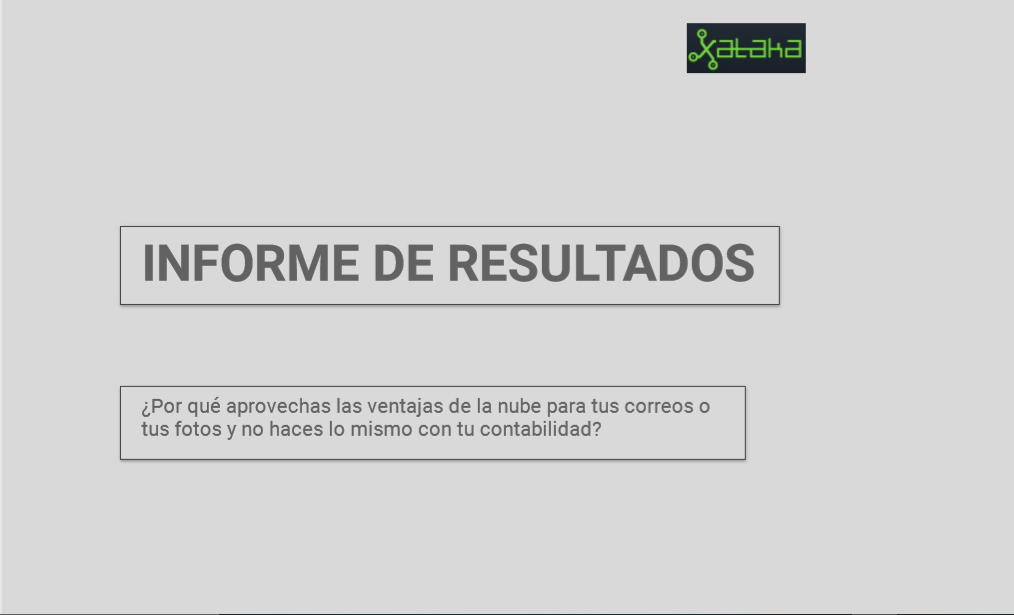 Page 2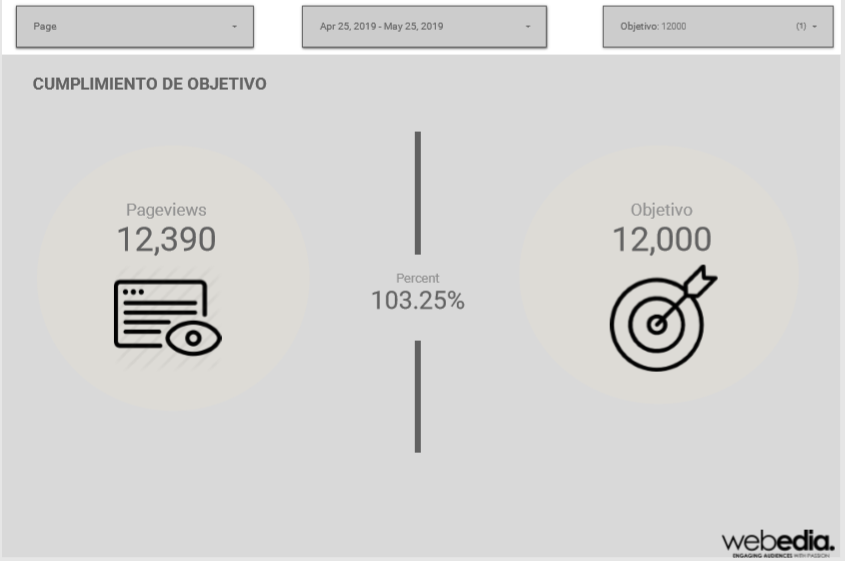 Page 3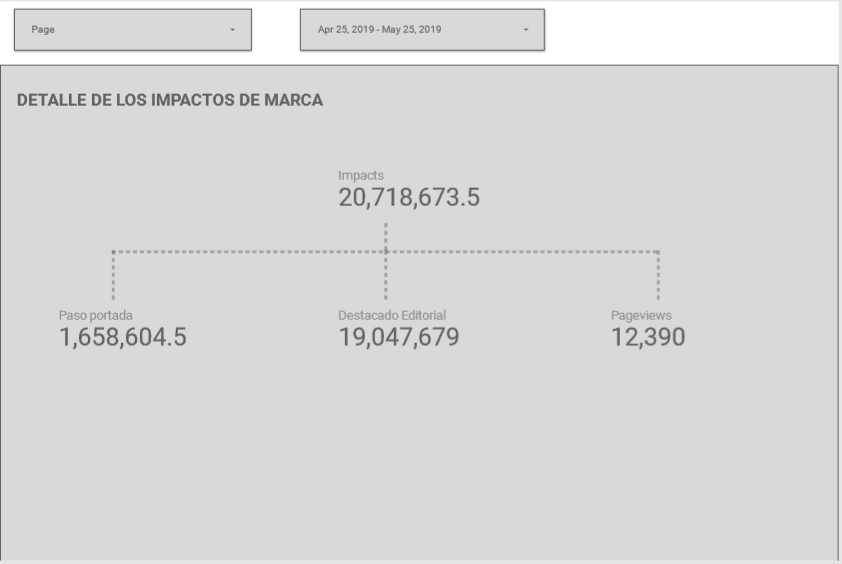 Page 4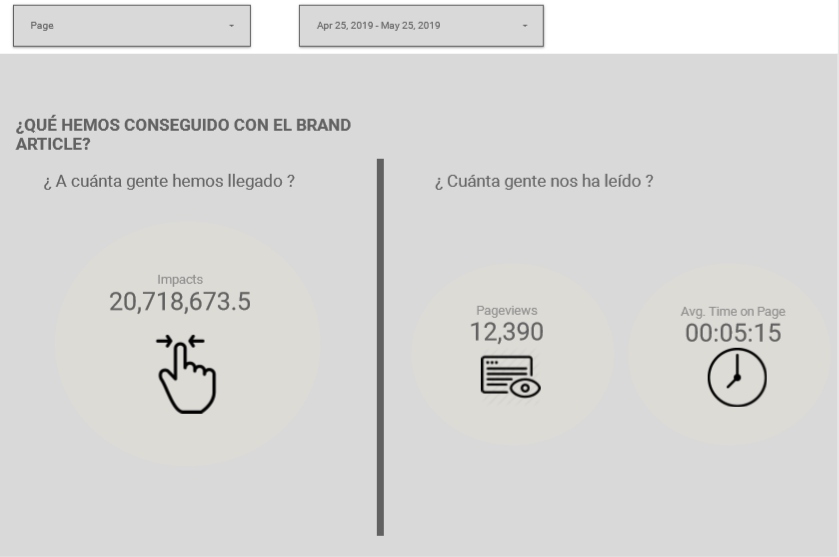 Page 5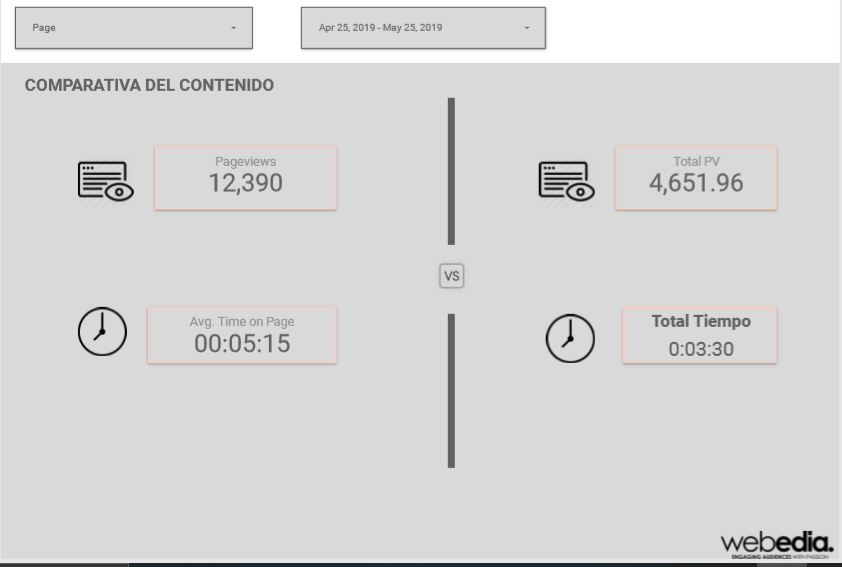 App Script Samplevar startDate = '';var pagePath = '';var results = '';var profileId = '';var tableId = '';var index = 0;var sheet = '';function runDemo() {  try {    clearSheets()    var data_sheet = SpreadsheetApp.getActive().getSheetByName('Input');    for (index = 2; index<=10; ++index) {      check_value = 'A'+index;      profileId = data_sheet.getRange(check_value).getValue();      if(profileId != '') {                results = getReportDataForProfilePP(index);        outputToSpreadsheetPP(index,results);        results = getReportDataForProfileDE(index);        outputToSpreadsheetDE(index,results);        /*results = getReportDataForProfilePD(index);        outputToSpreadsheetPD(index,results);        results = getReportDataForProfileAVT(index);        outputToSpreadsheetPD(index,results);*/        // Set Up the query arguments        check_value = 'A'+index;        profileId = SpreadsheetApp.getActive().getSheetByName('Input').getRange(check_value).getValue();        var tableId = 'ga:' + profileId;        check_value = 'B'+index;        var sDate = new Date(SpreadsheetApp.getActive().getSheetByName('Input').getRange(check_value).getValue());        startDate = Utilities.formatDate(sDate, 'GMT+02:00', 'yyyy-MM-dd');        check_value = 'C'+index;        var eDate = new Date(SpreadsheetApp.getActive().getSheetByName('Input').getRange(check_value).getValue());        var endDate = Utilities.formatDate(eDate, 'GMT+02:00', 'yyyy-MM-dd');        check_value = 'F'+index;        pagePath = SpreadsheetApp.getActive().getSheetByName('Input').getRange(check_value).getValue();        var metrics = ['ga:pageviews,ga:avgTimeOnPage,ga:bounceRate'];        var options = {          'dimensions': 'ga:PagePath',          'filters': 'ga:PagePath=@'+pagePath,          'sort': '-ga:pageviews',          //'segment': '',          'samplingLevel': 'HIGHER_PRECISION',          'max-results': '5' // To limit the results to 5. Maximum number of results: 10000        }        // Fetch the report        var report = gaGet(tableId, startDate, endDate, metrics, options);        var data = report.rows;        var current_sheet = SpreadsheetApp.getActive().getSheetByName('PageData');        // Get the range to write and write the results        var writeRange = current_sheet.getRange(index, 1, data.length, data[0].length) // Read reference for getRange arguments        writeRange.setValues(data);      }    }  } catch(error) {    throw new Error(error);  }}function clearSheets() {  sheet = SpreadsheetApp.getActive().getSheetByName('PasoPorPortada');  sheet.clear();  sheet = SpreadsheetApp.getActive().getSheetByName('DestacadoEditorial');  sheet.clear();  sheet = SpreadsheetApp.getActive().getSheetByName('PageData');  sheet.clear();    sheet = SpreadsheetApp.getActive().getSheetByName('AverageTimeOnPage');  sheet.clear();  }/************************** Paso Por Portada Start ********************************/function getReportDataForProfilePP(index) {  var check_value = '';  check_value = 'A'+index;  profileId = SpreadsheetApp.getActive().getSheetByName('Input').getRange(check_value).getValue();  tableId = 'ga:' + profileId;  check_value = 'B'+index;  var sDate = new Date(SpreadsheetApp.getActive().getSheetByName('Input').getRange(check_value).getValue());  startDate = Utilities.formatDate(sDate, 'GMT+1:00', 'yyyy-MM-dd');  check_value = 'D'+index;  var eDate = new Date(SpreadsheetApp.getActive().getSheetByName('Input').getRange(check_value).getValue());  var endDate = Utilities.formatDate(eDate, 'GMT+1:00', 'yyyy-MM-dd');  var optArgs = {    'dimensions': '',              // Comma separated list of dimensions.    'metrics': 'ga:pageviews',    'sort': 'ga:pageviews',       // Sort by sessions descending, then keyword.    'filters': 'ga:pagepath==/;ga:country=@spain',          // Display only google traffic.    'max-results': '250'                     // Display the first 250 results.  };  // Make a request to the API.  results = Analytics.Data.Ga.get(      tableId,                    // Table id (format ga:xxxxxx).      startDate,                  // Start-date (format yyyy-MM-dd).      endDate,                    // End-date (format yyyy-MM-dd).      'ga:pageviews', // Comma seperated list of metrics.      optArgs);  if (results.getRows()) {    return results;  } else {    throw new Error('No views (profiles) found');  }}function outputToSpreadsheetPP(index,results) {  var check_value = '';  var resultVar = 0;  var sheet = SpreadsheetApp.getActive().getSheetByName('PasoPorPortada');  var cell = sheet.getRange("A1");  cell.setValue("Date");  var cell = sheet.getRange("B1");  cell.setValue("PasoPorPortado");  check_value = 'A'+index;  var cell = sheet.getRange(check_value);  cell.setValue(startDate);  resultVar = resultVar + results.getRows();  check_value = 'B'+index;  var cell = sheet.getRange(check_value);  cell.setValue(resultVar);}/************************** Paso Por Portada End ********************************//************************** Destacado Editorial Start ***************************/function getReportDataForProfileDE(index) {  var check_value = '';  check_value = 'A'+index;  profileId = SpreadsheetApp.getActive().getSheetByName('Input').getRange(check_value).getValue();  var tableId = 'ga:' + profileId;  check_value = 'B'+index;  var sDate = new Date(SpreadsheetApp.getActive().getSheetByName('Input').getRange(check_value).getValue());  startDate = Utilities.formatDate(sDate, 'GMT+1:00', 'yyyy-MM-dd');  check_value = 'E'+index;  var eDate = new Date(SpreadsheetApp.getActive().getSheetByName('Input').getRange(check_value).getValue());  var endDate = Utilities.formatDate(eDate, 'GMT+1:00', 'yyyy-MM-dd');  var optArgs = {    'dimensions': '',              // Comma separated list of dimensions.    'metrics': 'ga:pageviews',    'sort': 'ga:pageviews',       // Sort by sessions descending, then keyword.    'filters': 'ga:country=@spain;ga:pagepath!@/quienes-somos;ga:pagepath!@/autor;ga:pagepath!@/respuestas',    'max-results': '250'                     // Display the first 250 results.  };  // Make a request to the API.  var results = Analytics.Data.Ga.get(      tableId,                    // Table id (format ga:xxxxxx).      startDate,                  // Start-date (format yyyy-MM-dd).      endDate,                    // End-date (format yyyy-MM-dd).      'ga:pageviews', // Comma seperated list of metrics.      optArgs);  if (results.getRows()) {    return results;  } else {    throw new Error('No views (profiles) found');  }}function outputToSpreadsheetDE(index,results) {  var resultVar = 0;  var check_value = '';  var sheet = SpreadsheetApp.getActive().getSheetByName('DestacadoEditorial');  //sheet.clear();  var cell = sheet.getRange("A1");  cell.setValue("Date");  var cell = sheet.getRange("B1");  cell.setValue("DestacadoEditorial");  check_value = 'A'+index;  var cell = sheet.getRange(check_value);  cell.setValue(startDate);  resultVar = resultVar + results.getRows();  check_value = 'B'+index;  var cell = sheet.getRange(check_value);  cell.setValue(resultVar);}/************************** Destacado Editorial End ***************************//************************** Page Data Start ***********************************/function getReportDataForProfilePD(index) {  var check_value = '';  check_value = 'A'+index;  profileId = SpreadsheetApp.getActive().getSheetByName('Input').getRange(check_value).getValue();  var tableId = 'ga:' + profileId;  check_value = 'B'+index;  var sDate = new Date(SpreadsheetApp.getActive().getSheetByName('Input').getRange(check_value).getValue());  startDate = Utilities.formatDate(sDate, 'GMT+02:00', 'yyyy-MM-dd');  check_value = 'C'+index;  var eDate = new Date(SpreadsheetApp.getActive().getSheetByName('Input').getRange(check_value).getValue());  var endDate = Utilities.formatDate(eDate, 'GMT+02:00', 'yyyy-MM-dd');  check_value = 'F'+index;  pagePath = SpreadsheetApp.getActive().getSheetByName('Input').getRange(check_value).getValue();  var optArgs = {    'dimensions': 'ga:hostname',              // Comma separated list of dimensions.    'metrics': 'ga:pageviews',    'sort': 'ga:pageviews',       // Sort by sessions descending, then keyword.    'filters': 'ga:PagePath=@'+pagePath,    'max-results': '250'                     // Display the first 250 results.  };  // Make a request to the API.  var results = Analytics.Data.Ga.get(      tableId,                    // Table id (format ga:xxxxxx).      startDate,                  // Start-date (format yyyy-MM-dd).      endDate,                    // End-date (format yyyy-MM-dd).    'ga:pageviews', // Comma seperated list of metrics.      optArgs);  if (results.getRows()) {    return results;  } else {    throw new Error('No views (profiles) found');  }}function outputToSpreadsheetPD(index,results) {  var check_value = '';  var sheet = SpreadsheetApp.getActive().getSheetByName('PageData');  var headerNames = [];  for (var i = 0, header; header = results.getColumnHeaders()[i]; ++i) {    headerNames.push(header.getName());  }  sheet.getRange(1, 1, 1, headerNames.length)      .setValues([headerNames]);   sheet.getRange(index, 1, results.getRows().length, headerNames.length)    .setValues( results.getRows()); }/************************** Page Data End ***********************************//************************** Average Time on Page Start ***********************************/function getReportDataForProfileAVT(index) {  var check_value = '';  check_value = 'A'+index;  profileId = SpreadsheetApp.getActive().getSheetByName('Input').getRange(check_value).getValue();  var tableId = 'ga:' + profileId;  check_value = 'B'+index;  var sDate = new Date(SpreadsheetApp.getActive().getSheetByName('Input').getRange(check_value).getValue());  startDate = Utilities.formatDate(sDate, 'GMT+02:00', 'yyyy-MM-dd');  check_value = 'C'+index;  var eDate = new Date(SpreadsheetApp.getActive().getSheetByName('Input').getRange(check_value).getValue());  var endDate = Utilities.formatDate(eDate, 'GMT+02:00', 'yyyy-MM-dd');  check_value = 'F'+index;  pagePath = SpreadsheetApp.getActive().getSheetByName('Input').getRange(check_value).getValue();  var optArgs = {    'dimensions': 'ga:PagePath',              // Comma separated list of dimensions.    'metrics': 'ga:avgTimeOnPage',    'sort': 'ga:avgTimeOnPage',       // Sort by sessions descending, then keyword.    'filters': 'ga:PagePath=@'+pagePath,    'max-results': '250'                     // Display the first 250 results.  };  // Make a request to the API.  var results = Analytics.Data.Ga.get(      tableId,                    // Table id (format ga:xxxxxx).      startDate,                  // Start-date (format yyyy-MM-dd).      endDate,                    // End-date (format yyyy-MM-dd).    'ga:avgTimeOnPage', // Comma seperated list of metrics.      optArgs);  if (results.getRows()) {    return results;  } else {    throw new Error('No views (profiles) found');  }}function outputToSpreadsheetAVT(index,results) {  var check_value = '';  var sheet = SpreadsheetApp.getActive().getSheetByName('AverageTimeOnPage');  var headerNames = [];  for (var i = 0, header; header = results.getColumnHeaders()[i]; ++i) {    headerNames.push(header.getName());  }  sheet.getRange(1, 1, 1, headerNames.length)      .setValues([headerNames]);   sheet.getRange(index, 1, results.getRows().length, headerNames.length)    .setValues( results.getRows()); }/************************** Page Data End ***********************************/function gaGet(tableId, startDate, endDate, metrics, options) {    // Apply standard options    options = options || {};    options['max-results'] = options['max-results'] || '10000';    // If errors persist up to 5 times then terminate the program.    for (var i = 0; i < 5; i++) {        try {          return Analytics.Data.Ga.get(tableId, startDate, endDate, metrics, options); // 503        } catch (err) {          // https://developers.google.com/analytics/devguides/reporting/core/v3/coreErrors          if (err.message.indexOf('a server error occurred') > -1) {            Logger.log('Backend Error');            // Note: Don't listen to Google's reply and retry request after 2 minutes            Utilities.sleep(2 * 60 * 1000);          } else if (err.message.indexOf('User Rate') > -1) {            Logger.log('Rate Limit Error');            // Exponential Backoff            Utilities.sleep(1000 * Math.pow((i + 1), 2));          } else if (err.message.indexOf('too many concurrent connections') > -1) {            Logger.log('Concurrent Connections Error');            // Exponential Backoff            Utilities.sleep(1000 * Math.pow((i + 1), 2));          } else {            Logger.log(err);            throw err;          }        }    }    throw 'Error. Max retries reached';  }PYTHON SPSS SAMPLESCode Sample* Encoding: UTF-8.* Encoding: .* Encoding: .* Encoding: .BEGIN PROGRAM PYTHON3.import spss, datetime as dtv3 = []v4 = []v5 = []v6 = []modifier = []i = 1spss.Submit("INSERT FILE='C:/PPA/MASTER_IMPORT_GENERIC_UNICODE_PROTO.sps'.")spss.Submit("!MASTER_INPUT  group = 11  rvu_year = '17'   data_end = '123117'   price_end = '123117'  generic_limit = 99 .")from savReaderWriter import *with SavReader('C:/PPA/G11_SETUP_LABELS_ALL_ACTIVE.SAV', returnHeader=True) as reader:    header = reader.__next__()    for line in reader:        v3_append =  str((line[1]).decode('utf-8')) + '_line_' + str(i)        v3.append(v3_append)        v4_append =  str((line[2]).decode('utf-8')) + '_line_' + str(i)        v4.append(v4_append)        v5_append =  str((line[9]).decode('utf-8')) + '_line_' + str(i)        v5.append(v5_append)        v6_append =  str((line[6]).decode('utf-8')) + '_line_' + str(i)        v6.append(v6_append)           modifier_append =  str((line[14]).decode('utf-8')) + '_line_' + str(i)         modifier.append(modifier_append)        i = i + 1from datetime import datetimetry:    import tkinter as tk    from tkinter import ttkexcept ImportError:    import Tkinter as tk    import ttkfrom tkcalendar import Calendar, DateEntrydef run():    global v3_in,v4_in,v5_in,v6_in,modifier_in, v3_entry_in, v4_entry_in, v5_entry_in, v6_entry_in    v3_in = (str_v3.get()).split('_line_')[1]    v4_in = (str_v4.get()).split('_line_')[1]    v5_in = (str_v5.get()).split('_line_')[1]    v6_in = (str_v6.get()).split('_line_')[1]    modifier_in = (str_modifier.get()).split('_line_')[1]    v3_entry_in = v3_entry.get()    v4_entry_in = v4_entry.get()    v5_entry_in = v5_entry.get()    v6_entry_in = v6_entry.get()     modifier_entry_in = modifier_entry.get()     spss.Submit("GET FILE='C:/PPA/G11_SETUP_LABELS_ALL_ACTIVE.SAV'.")    spss.StartDataStep()    datasetObj = spss.Dataset()    v3_in = int(v3_in) - 1    datasetObj.cases[v3_in,3] = str(v3_entry_in)    v4_in = int(v4_in) - 1    datasetObj.cases[v4_in,4] = str(v4_entry_in)    v5_in = int(v5_in) - 1    datasetObj.cases[v5_in,10] = str(v5_entry_in)    v6_in = int(v6_in) - 1    datasetObj.cases[v6_in,7] = str(v6_entry_in)    modifier_in = int(modifier_in) - 1    datasetObj.cases[modifier_in,15] = float(modifier_entry_in)    str_len = len(datasetObj.cases)    for j in range(0, str_len):        datasetObj.cases[0,3] = '123'        datasetObj.cases[0,4] = '123'        datasetObj.cases[0,10] = '123'        datasetObj.cases[0,7] = '123'        datasetObj.cases[0,15] = 2    mainframe.destroy()    spss.EndDataStep()        spss.Submit("SAVE OUTFILE='C:/PPA/G11_SETUP_LABELS_ALL_ACTIVE.SAV'.")    spss.Submit("INSERT FILE='C:/PPA/MASTER_UPDATE_GENERIC_UNICODE_PROTO.sps'.")        spss.Submit("!MASTER_UPDATE   group = 11  rvu_year = '17'   data_end = '123117'   price_end = '123117'  . ")def cancel():    mainframe.destroy()    exit()root = tk.Toplevel()root.withdraw()root.geometry('1000x500')root.resizable(width=False, height=False)root.rowconfigure(0, weight=0)root.columnconfigure(0, weight=1)root.update()# Create a Tkinter variablemainframe = tk.Frame(root)mainframe.grid(column=0,row=0, sticky=('N','W','E','S') )mainframe.columnconfigure(0, weight = 1)mainframe.rowconfigure(0, weight = 1)mainframe.pack(pady = 100, padx = 100)str_v3 = tk.StringVar(root)popupMenu_v3 = tk.OptionMenu(mainframe, str_v3, *v3)tk.Label(mainframe, text="Select Primary Provider").grid(row = 1, column = 1)popupMenu_v3.grid(row = 1, column =2)# on change dropdown valuedef change_dropdown(*args):    print( str_v3.get() )# link function to change dropdownstr_v3.trace('w', change_dropdown)tk.Label(mainframe, text='CURRENT_PROVIDER_LABEL', fg="black", font=("Courier", 10)).grid(row=1, column=5)v3_entry = tk.Entry(mainframe, text='', width=20)v3_entry.grid(row=1, column=6)str_v4 = tk.StringVar(root)popupMenu_v4 = tk.OptionMenu(mainframe, str_v4, *v4)tk.Label(mainframe, text="Select Supervising Provider").grid(row = 2, column = 1)popupMenu_v4.grid(row = 2, column =2)# on change dropdown valuedef change_dropdown(*args):    print( str_v4.get() )# link function to change dropdownstr_v4.trace('w', change_dropdown)tk.Label(mainframe, text='CURRENT_SUPERVISOR_LABEL', fg="black", font=("Courier", 10)).grid(row=2, column=5)v4_entry = tk.Entry(mainframe, text='', width=20)v4_entry.grid(row=2, column=6)str_v5 = tk.StringVar(root)popupMenu_v5 = tk.OptionMenu(mainframe, str_v5, *v5)tk.Label(mainframe, text="Select Location of Service").grid(row = 3, column = 1)popupMenu_v5.grid(row = 3, column =2)# on change dropdown valuedef change_dropdown(*args):    print( str_v5.get() )# link function to change dropdownstr_v5.trace('w', change_dropdown)tk.Label(mainframe, text='CURRENT_LOCATION_LABEL', fg="black", font=("Courier", 10)).grid(row=3, column=5)v5_entry = tk.Entry(mainframe, text='', width=20)v5_entry.grid(row=3, column=6)str_v6 = tk.StringVar(root)popupMenu_v6 = tk.OptionMenu(mainframe, str_v6, *v6)tk.Label(mainframe, text="Select Primary Insurance").grid(row = 4, column = 1)popupMenu_v6.grid(row = 4, column =2)# on change dropdown valuedef change_dropdown(*args):    print( str_v6.get() )# link function to change dropdownstr_v6.trace('w', change_dropdown)tk.Label(mainframe, text='CURRENT_INSURANCE_LABEL', fg="black", font=("Courier", 10)).grid(row=4, column=5)v6_entry = tk.Entry(mainframe, text='', width=20)v6_entry.grid(row=4, column=6)str_modifier = tk.StringVar(root)popupMenu_modifier = tk.OptionMenu(mainframe, str_modifier, *modifier)tk.Label(mainframe, text="Select Modifier").grid(row = 5, column = 1)popupMenu_modifier.grid(row = 5, column =2)# on change dropdown valuedef change_dropdown(*args):    print( str_modifier.get() )# link function to change dropdownstr_modifier.trace('w', change_dropdown)tk.Label(mainframe, text='CURRENT_MODIFIER_WEIGHT', fg="black", font=("Courier", 10)).grid(row=5, column=5)modifier_entry = tk.Entry(mainframe, text='', width=20)modifier_entry.grid(row=5, column=6)run_button = ttk.Button(mainframe, text="SUBMIT",  command=run)run_button.grid(row=6, column=3,  sticky=('N','W','E','S'))cancel_button = ttk.Button(mainframe, text="CANCEL",   command=cancel)cancel_button.grid(row=6, column=4,  sticky=('N','W','E','S'))mainframe.grid_columnconfigure(6, minsize=120)root.wm_deiconify()root.mainloop()print()END PROGRAM.Output Sample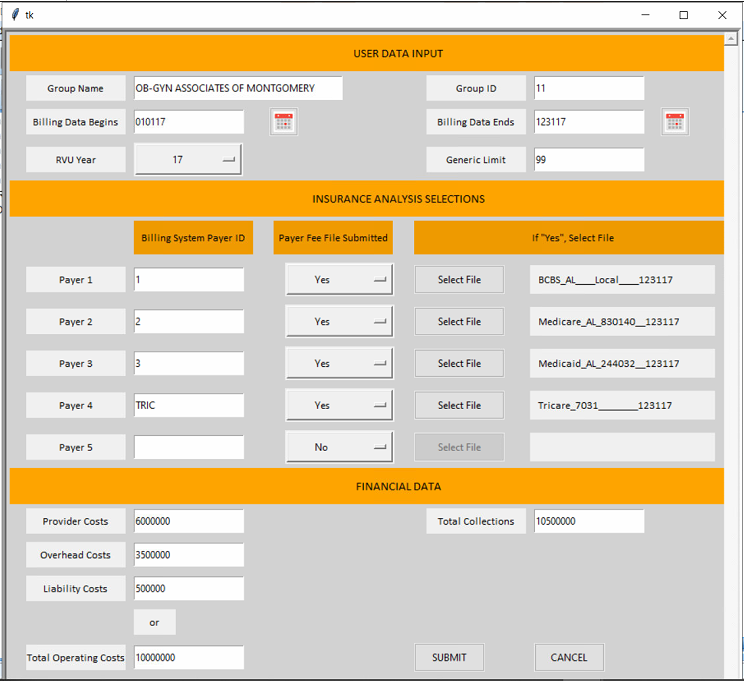 TABLEAU WORK SAMPLESBixi Montreal Rentals: Daily bike rentals Viz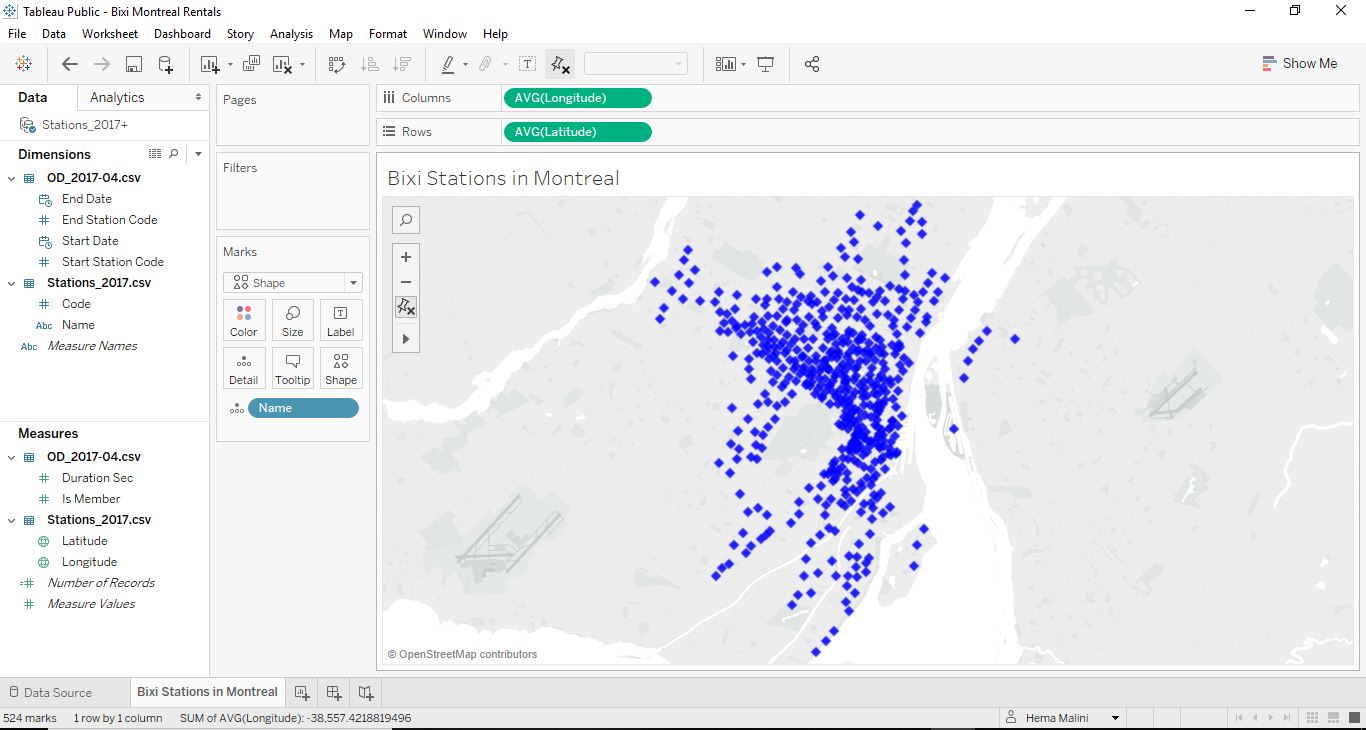 Be Wiser Cancer Project; Excel Connection, Website Analytics, Visitors by Device, Visitors by social network, Visitor Acquisition and other event, page and keyword analytics.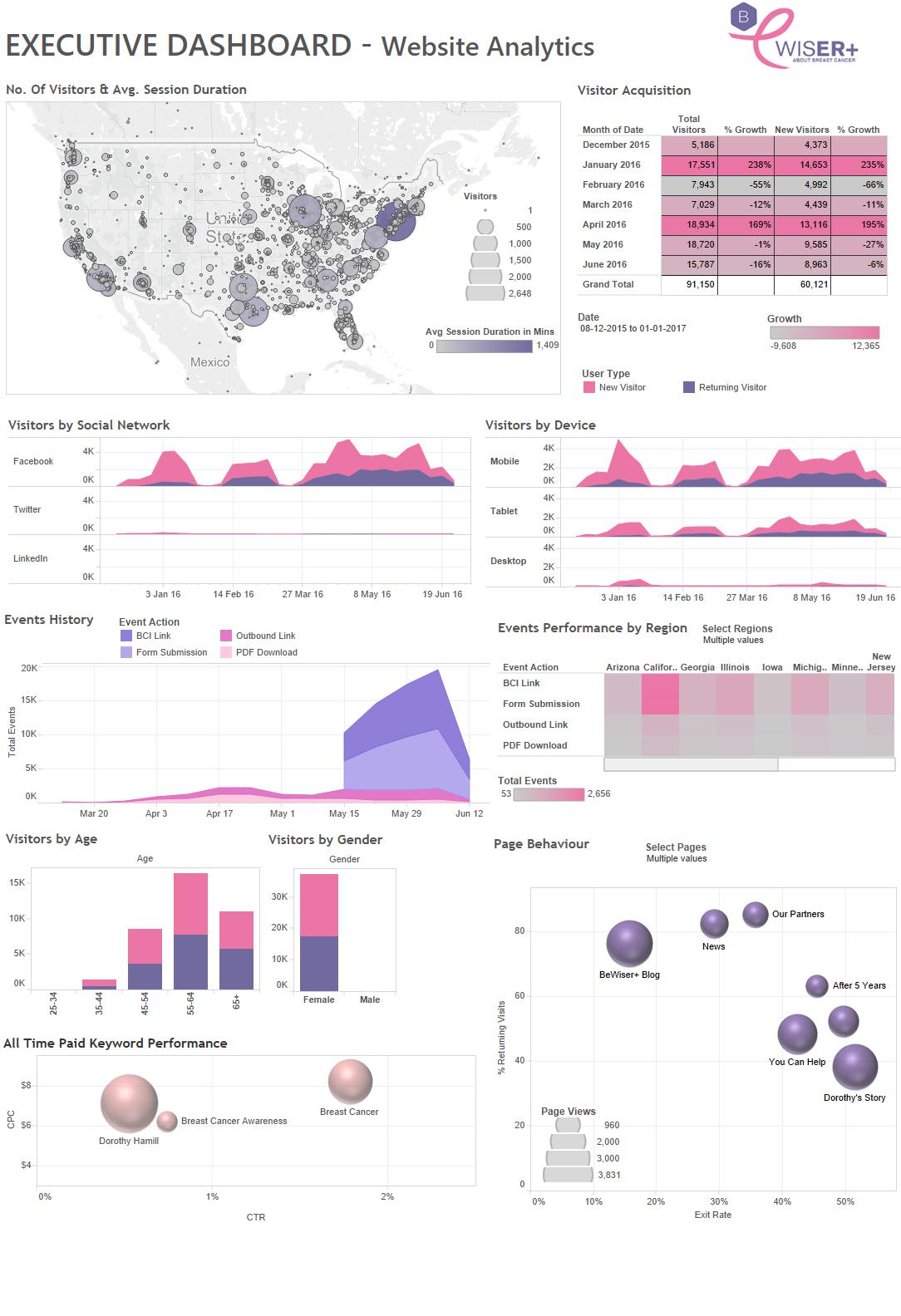 Be Wiser Cancer Project; Excel Connection, MailChimp Analytics, Campaigns Summary & Activity, Open & Click Rate Statistics	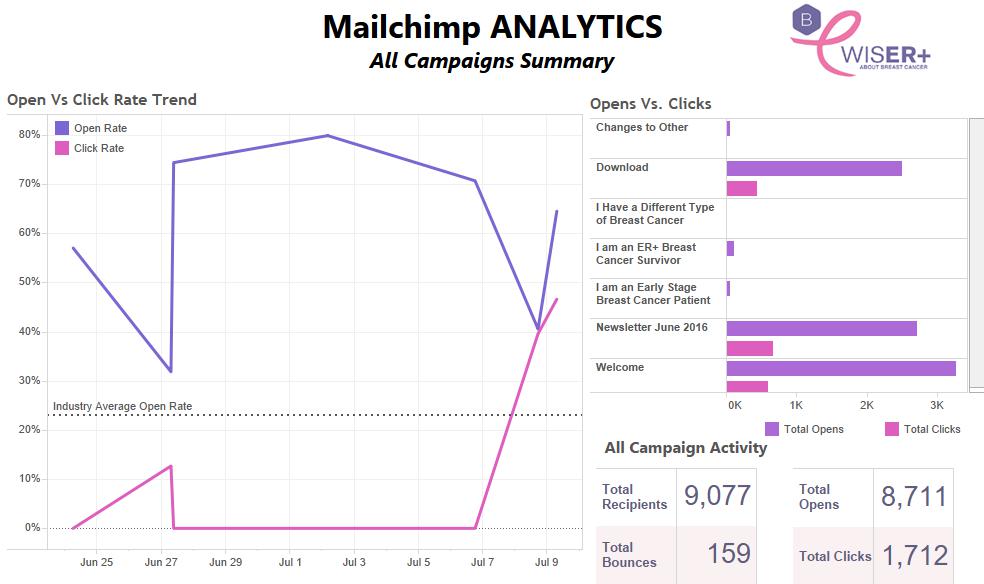 Guru Sales Project Story; Excel Connection, Sales Across all Regions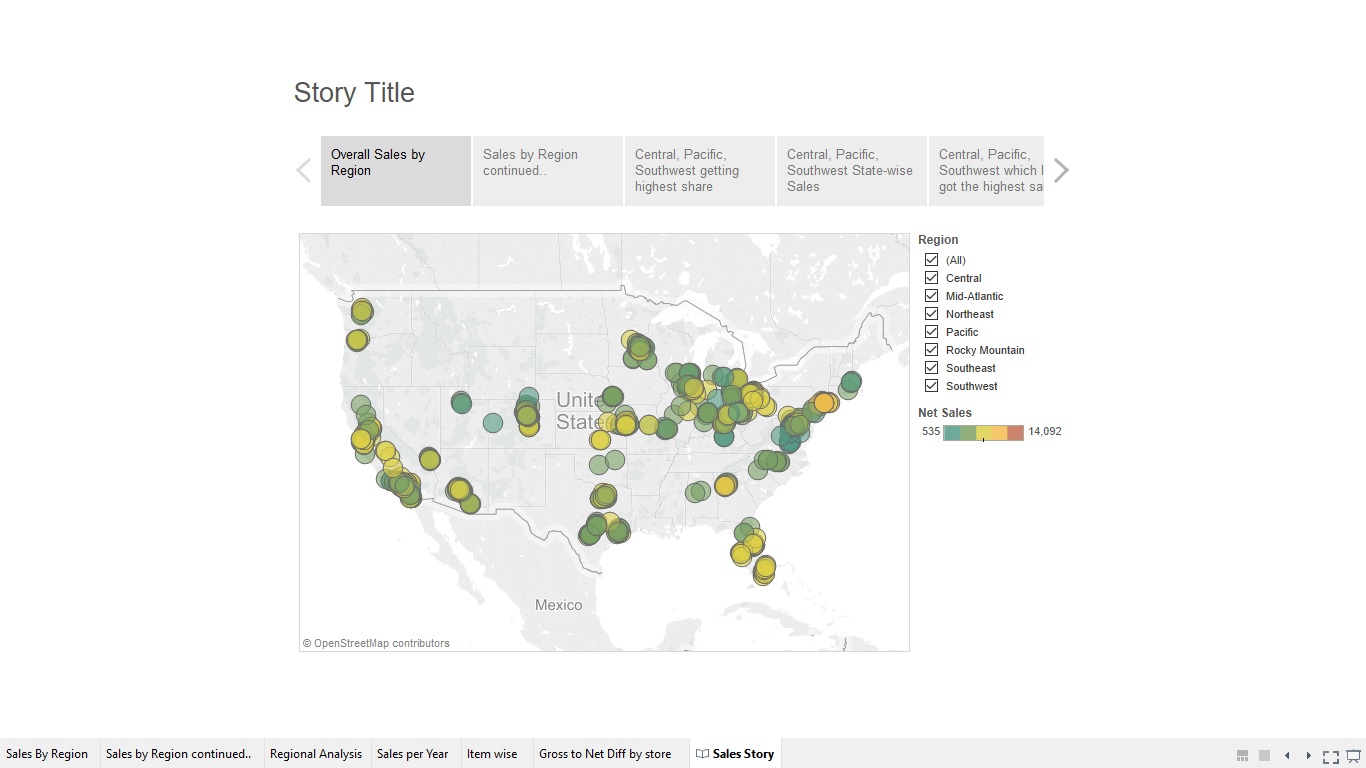 Sales by region in bubble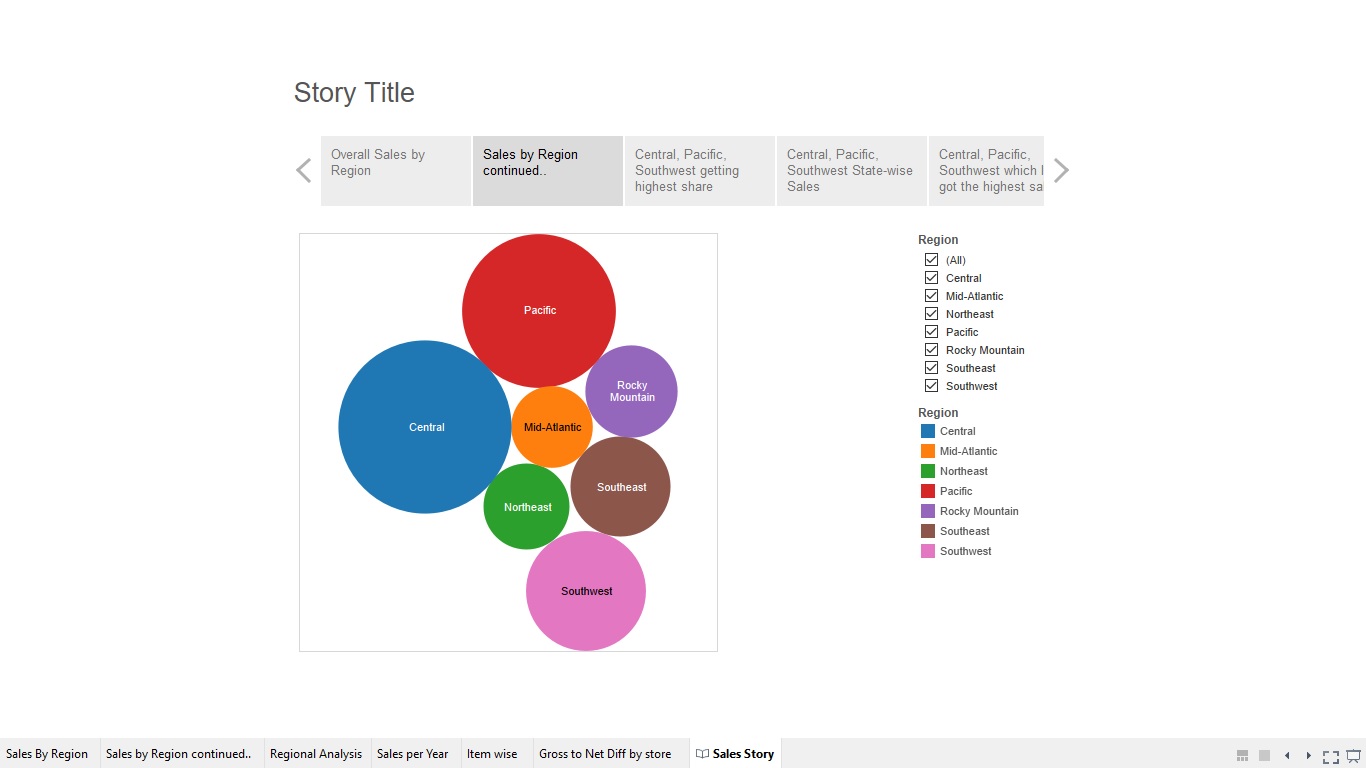 Sales share by region and year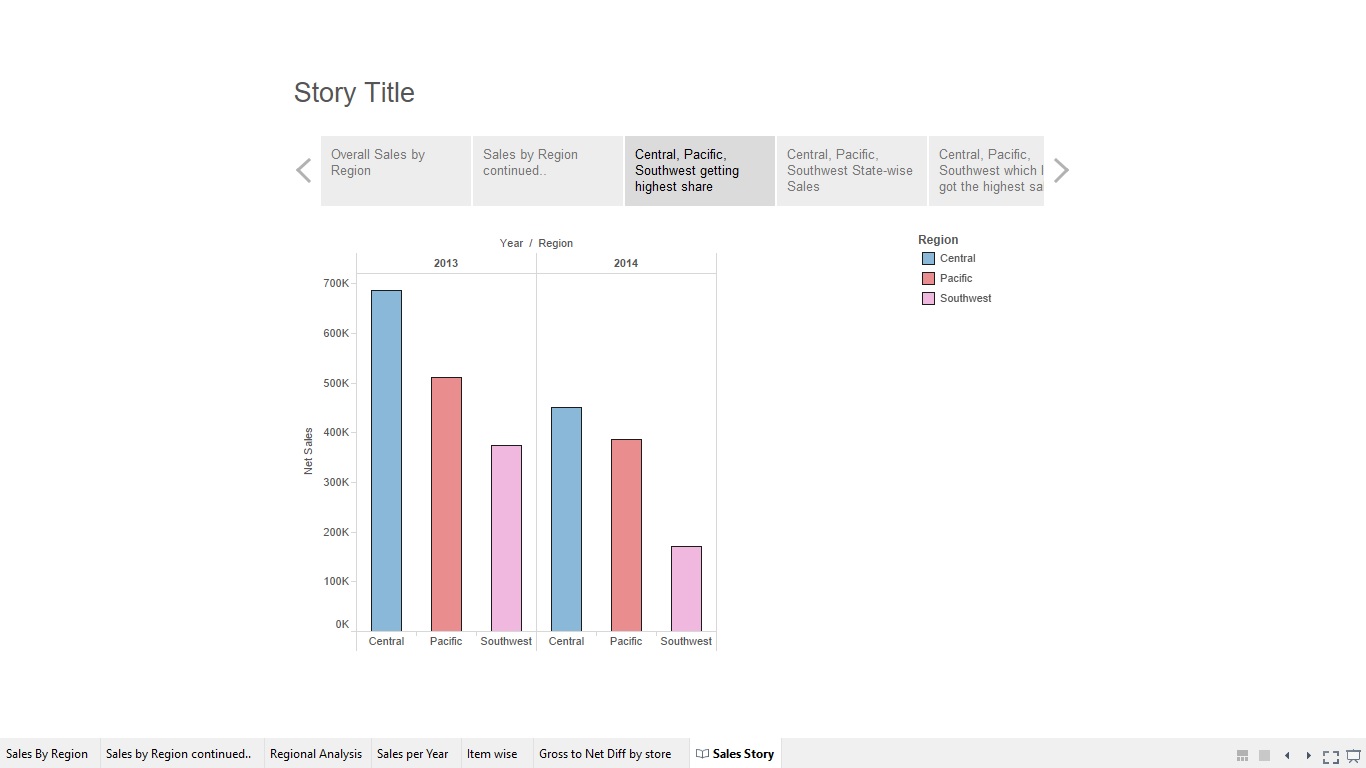 State-wise Sales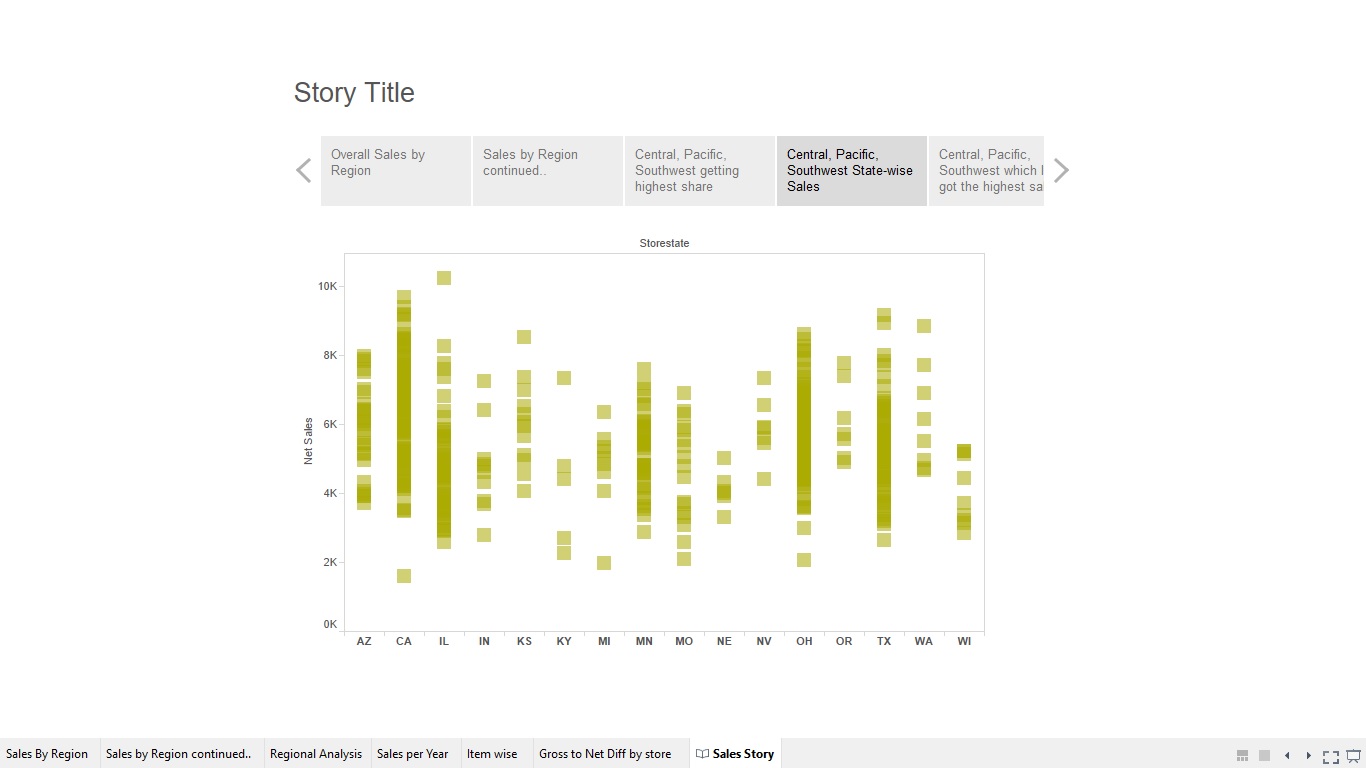 Product-wise sales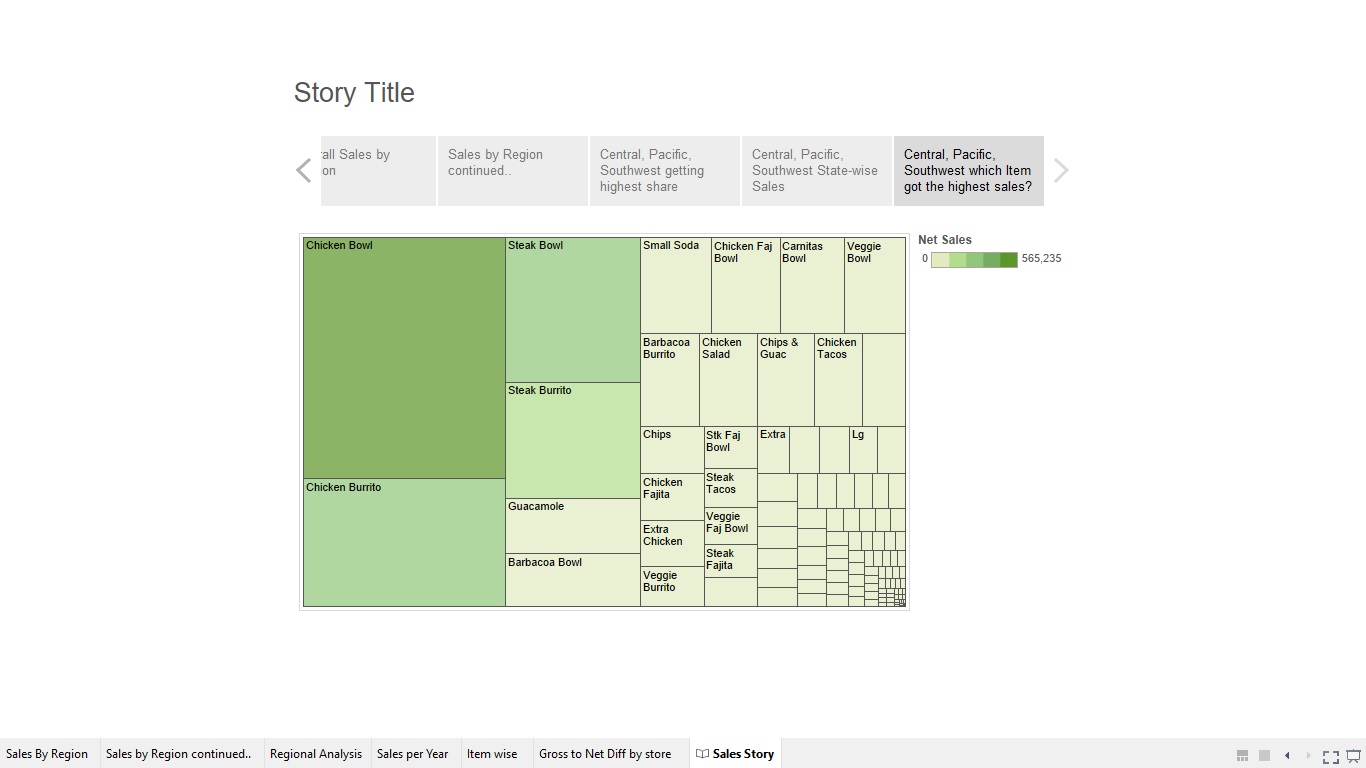 Health Care Project Story; Excel Connection, Price Analysis by Hospital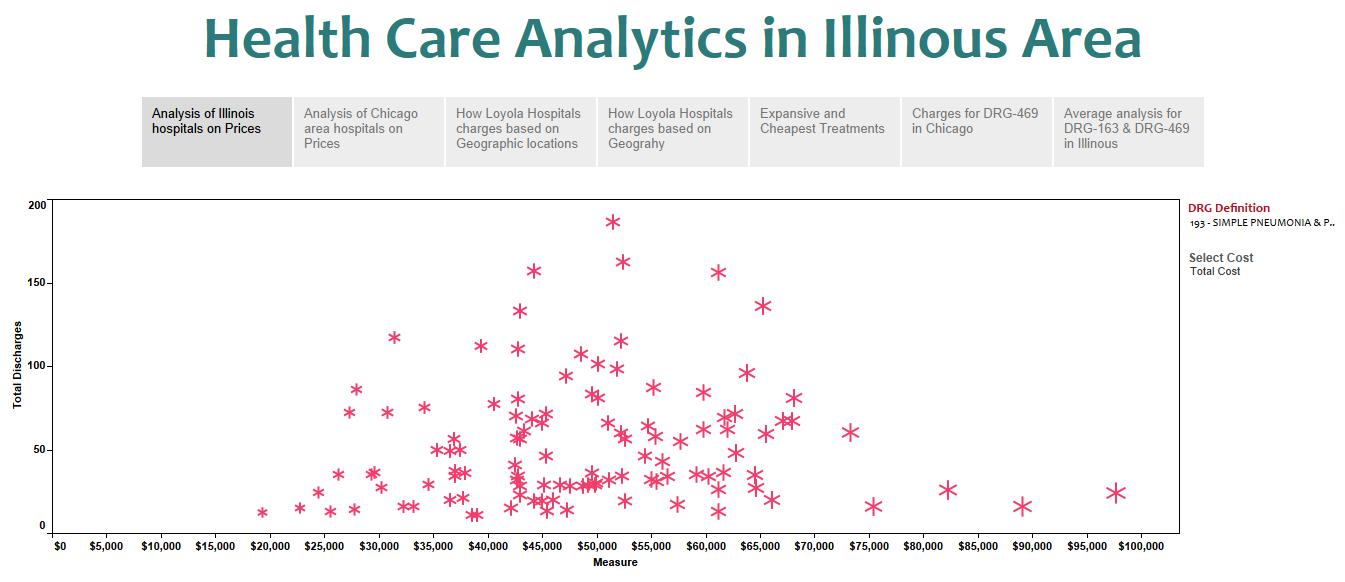 Price Analysis by Area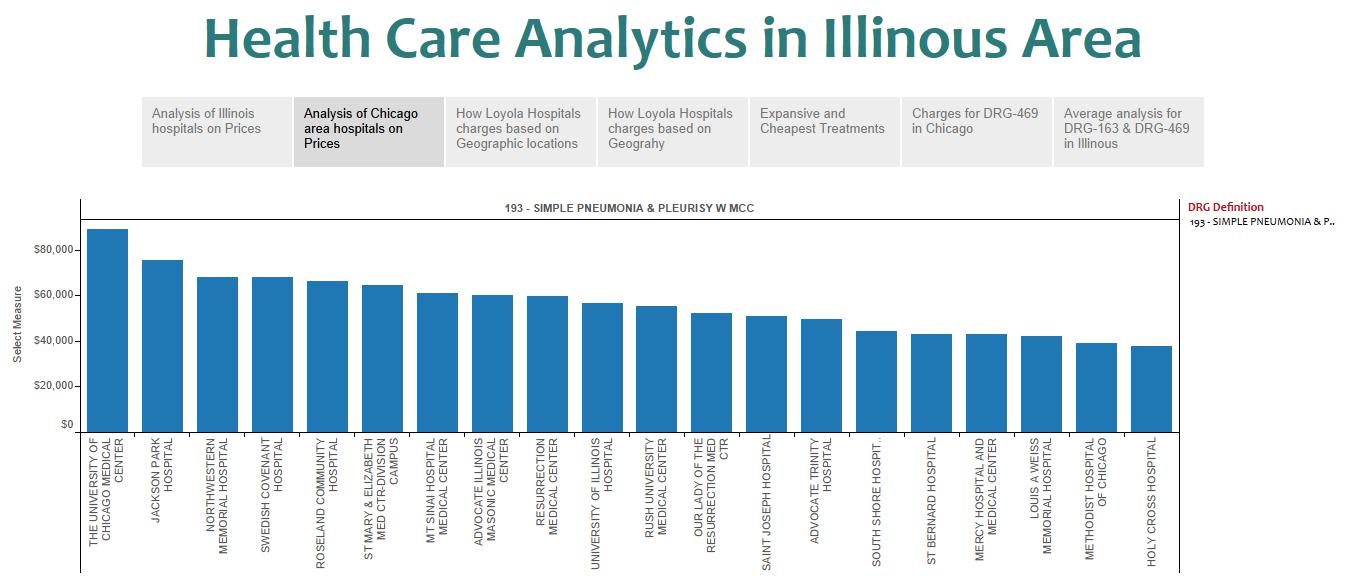 Hospital Price Comparison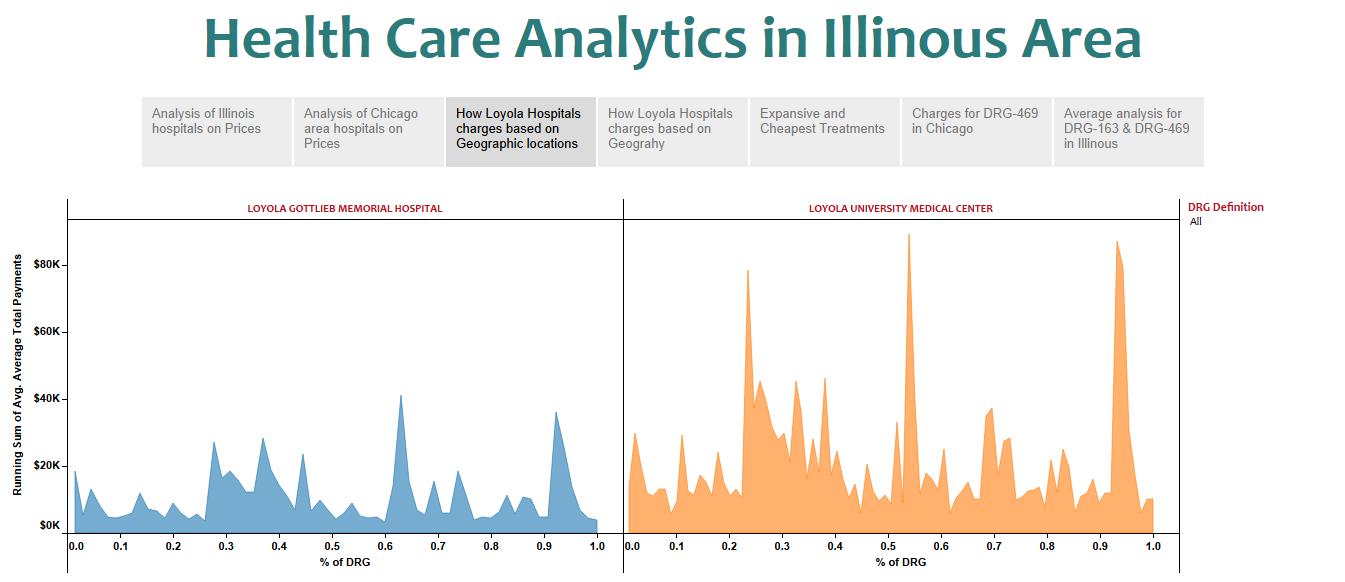 Charges based on geography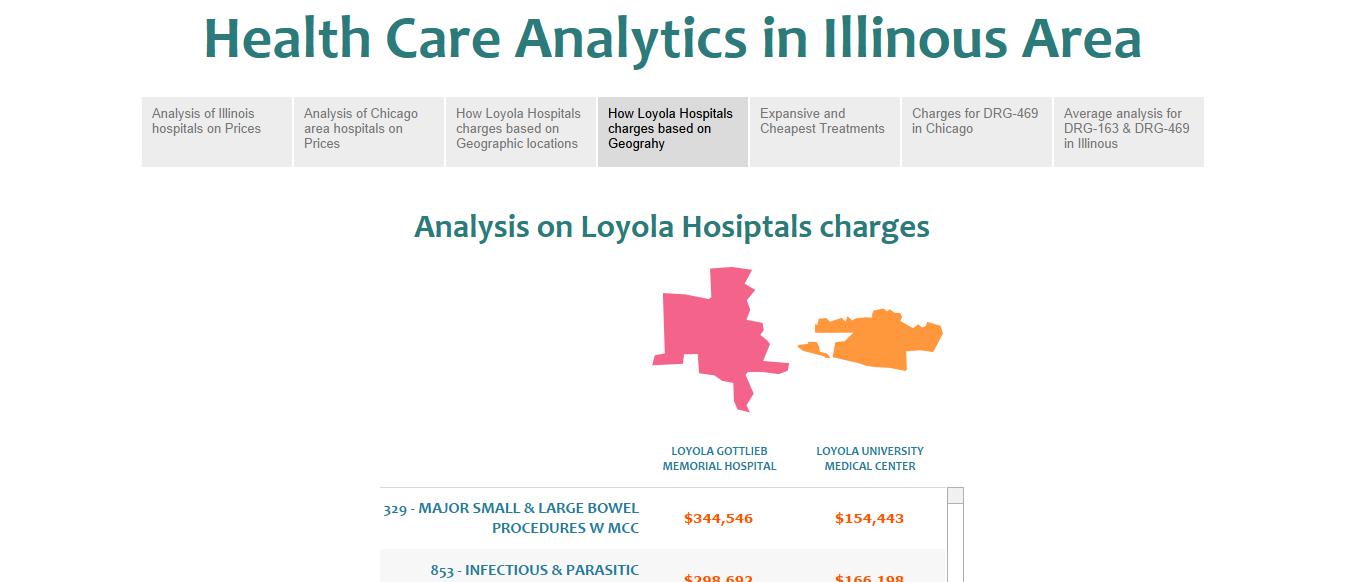 Treatment Cost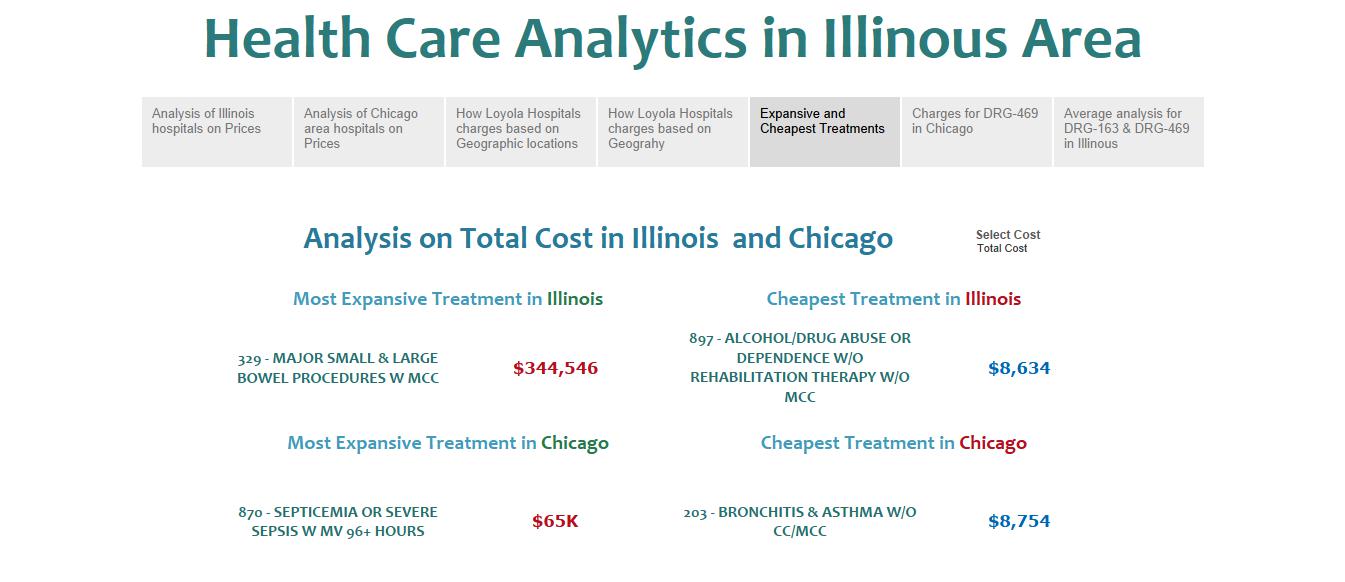 Drug-wise Charges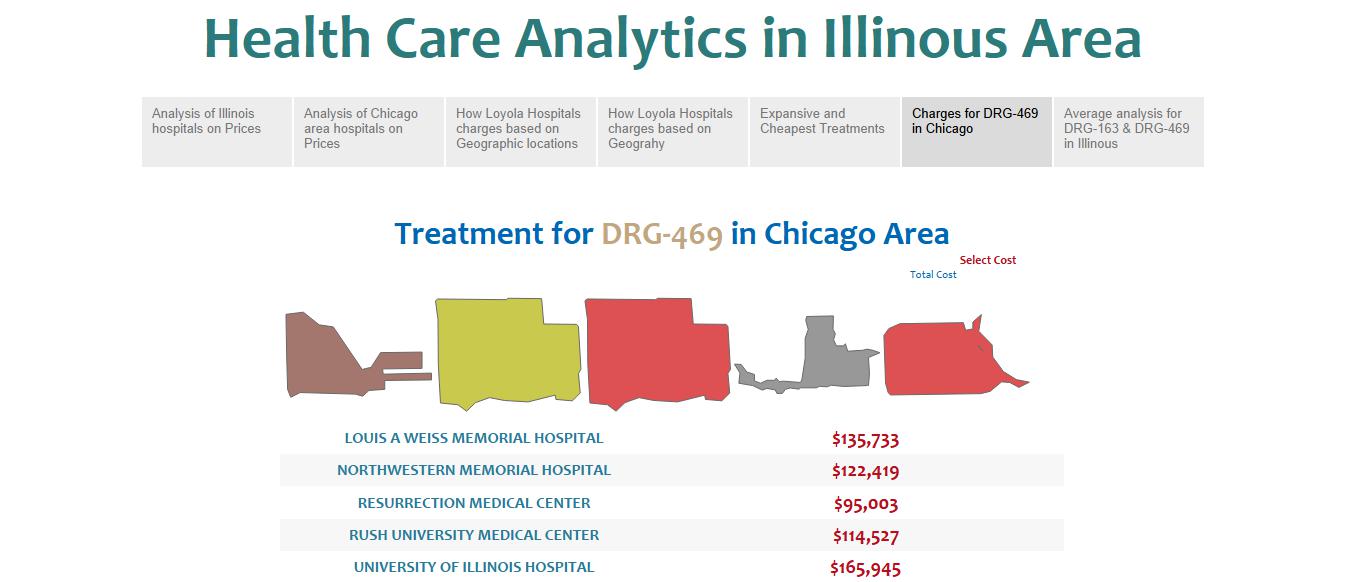 Drug Analysis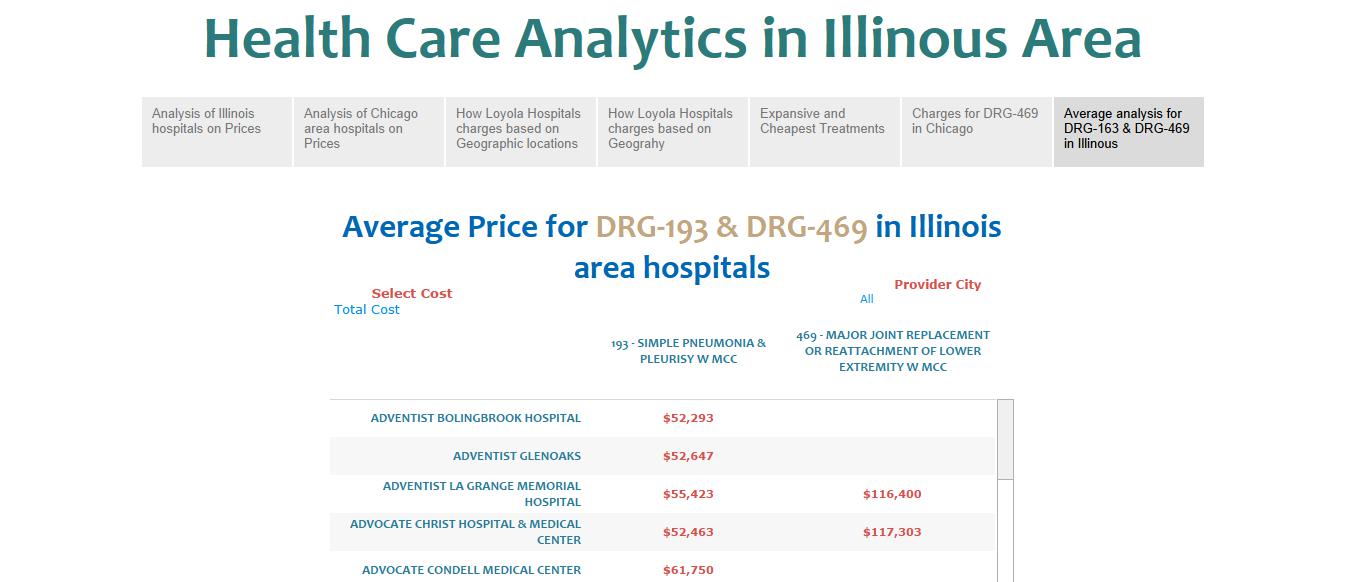 Health Care Individuals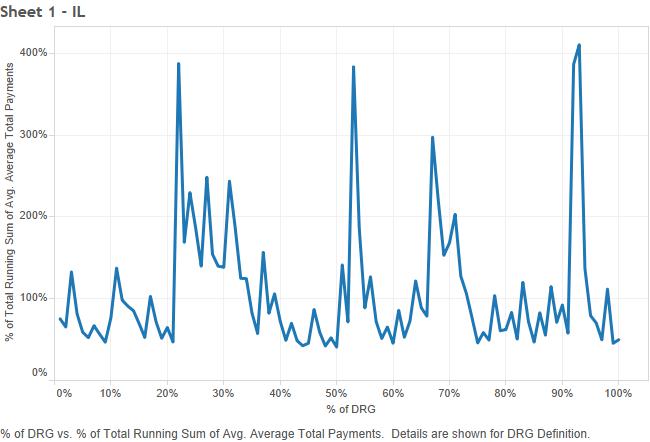 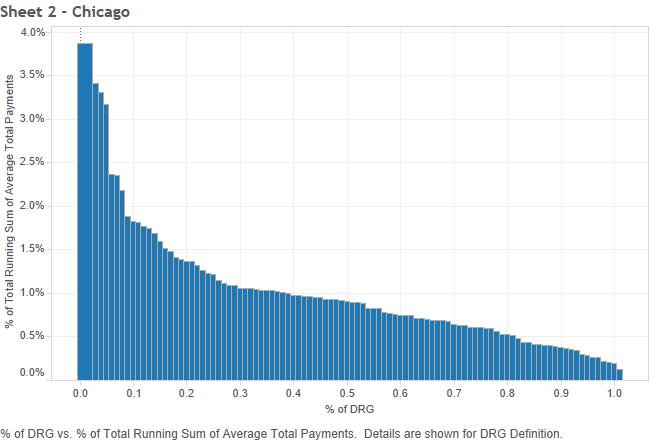 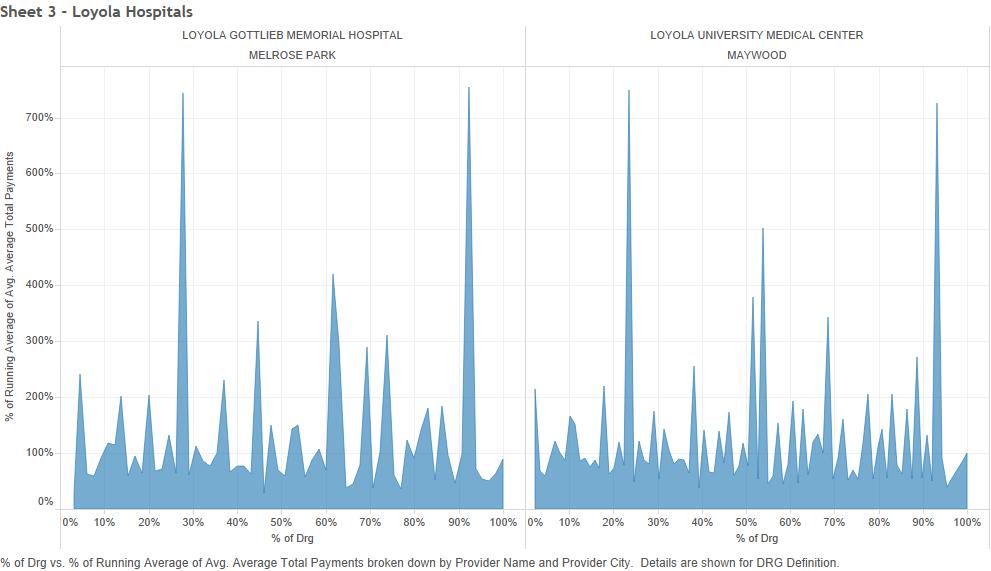 Oracle Tableau Project; Oracle Data Source, Order Amount per HourSales by weekday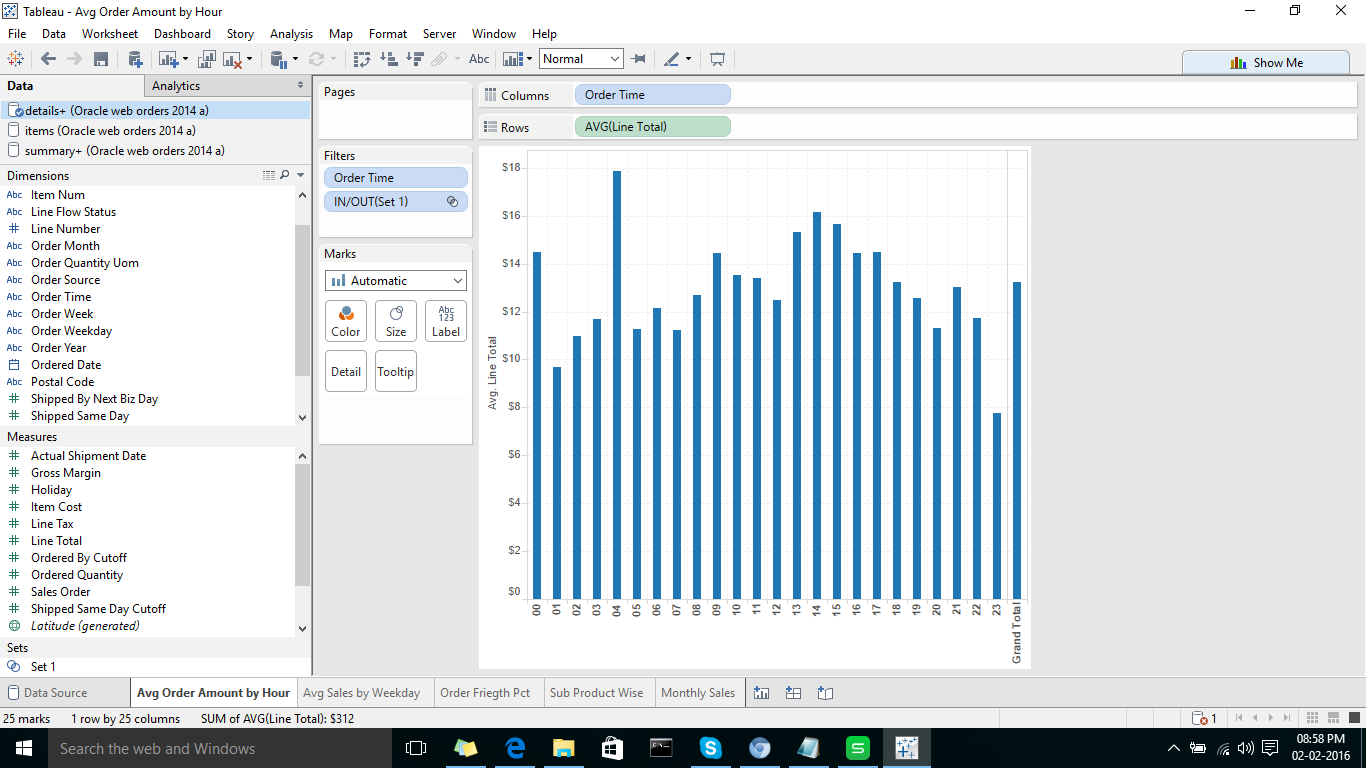 Sales by Weekday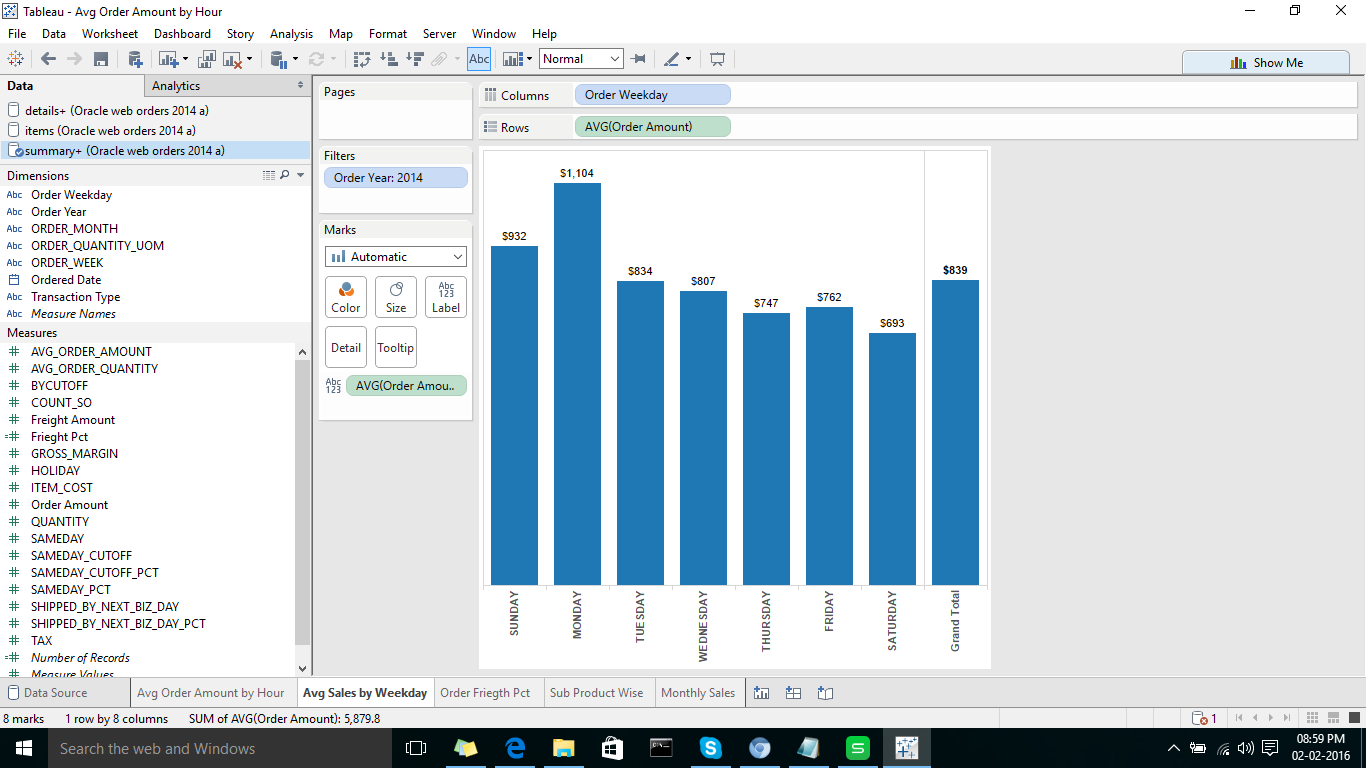 Monthly Sales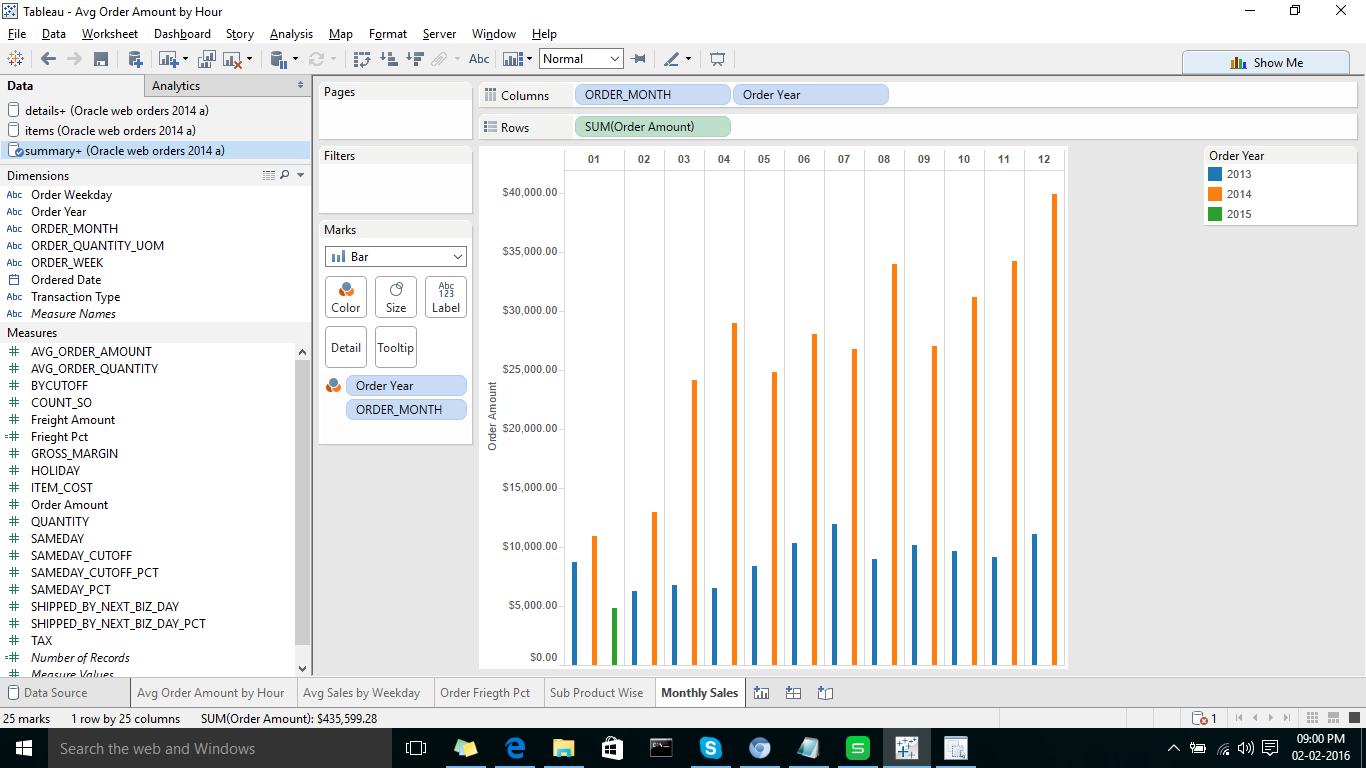 Order Freight Percent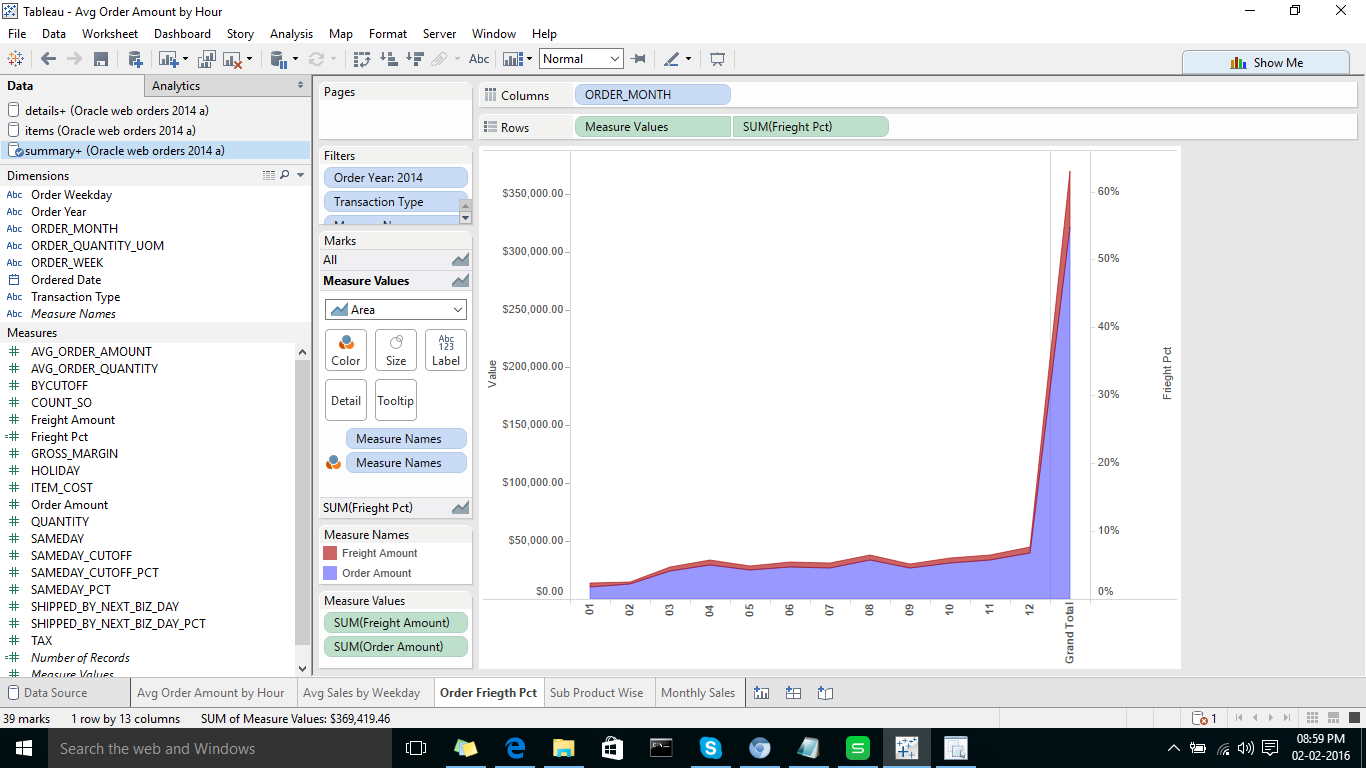 Sub-product Wise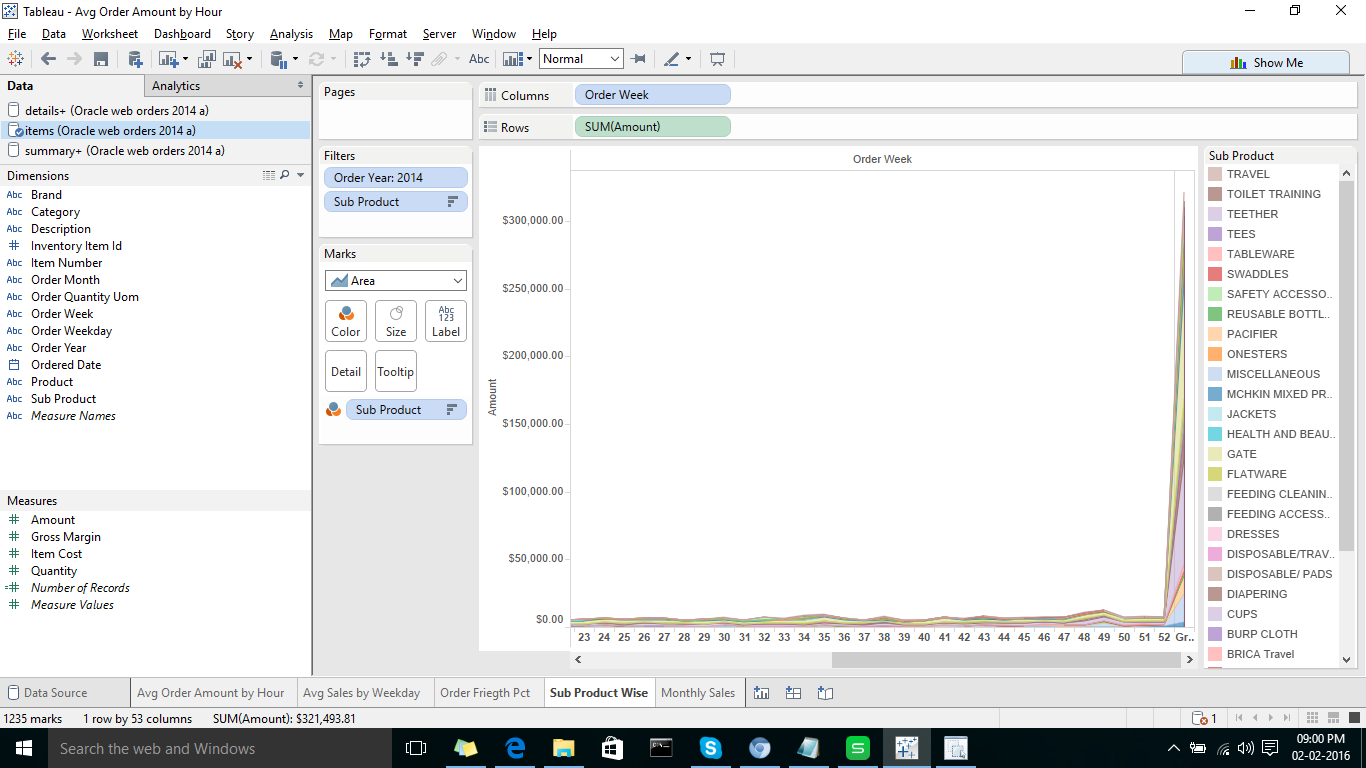 ORT Project; Sensor Line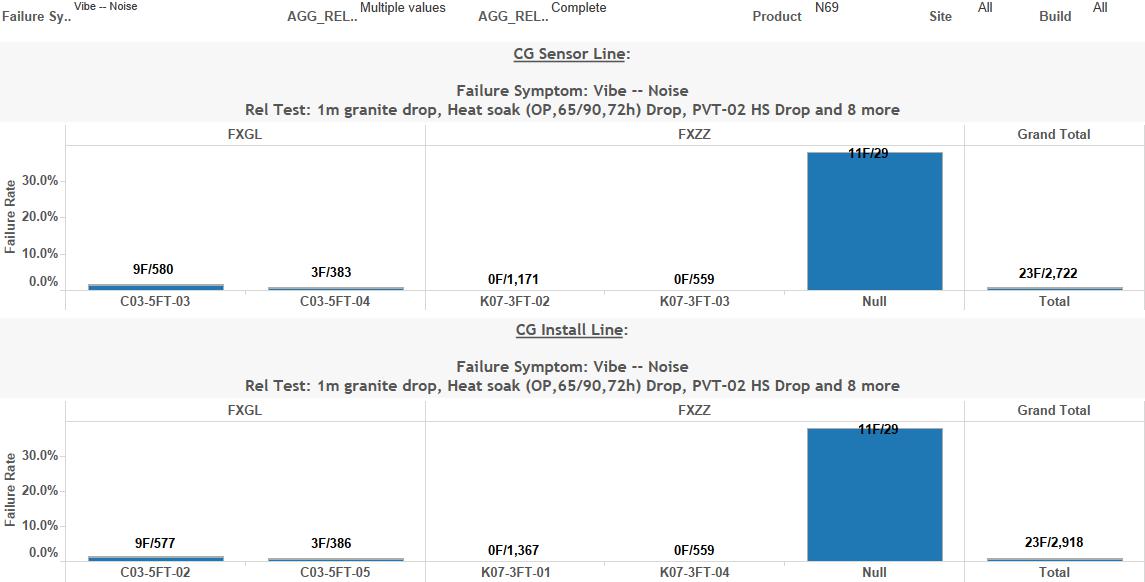 Line breakdown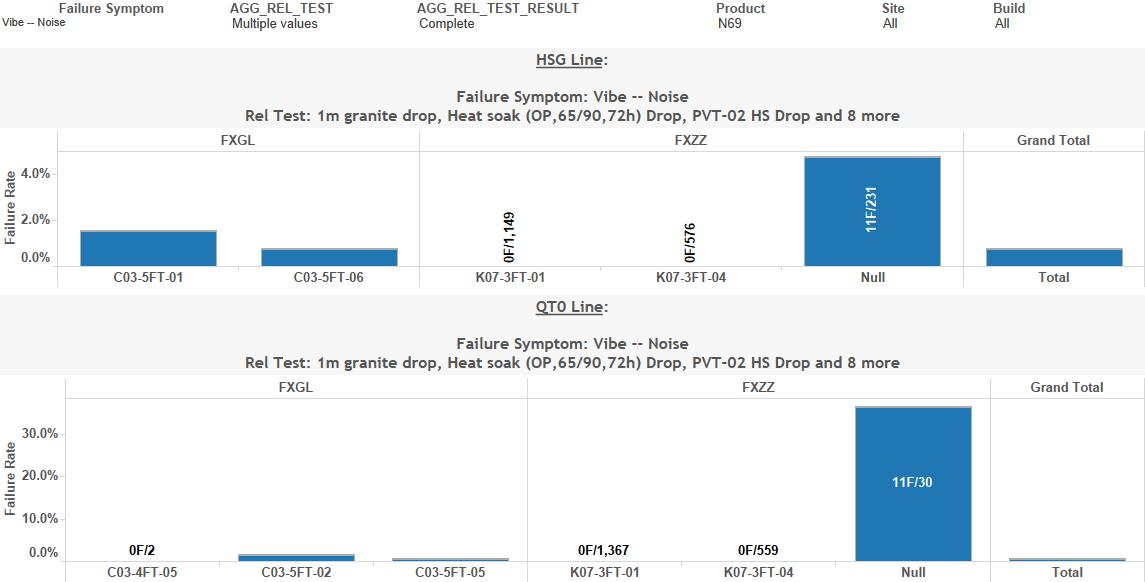 Reltest Combination, Pareto Chart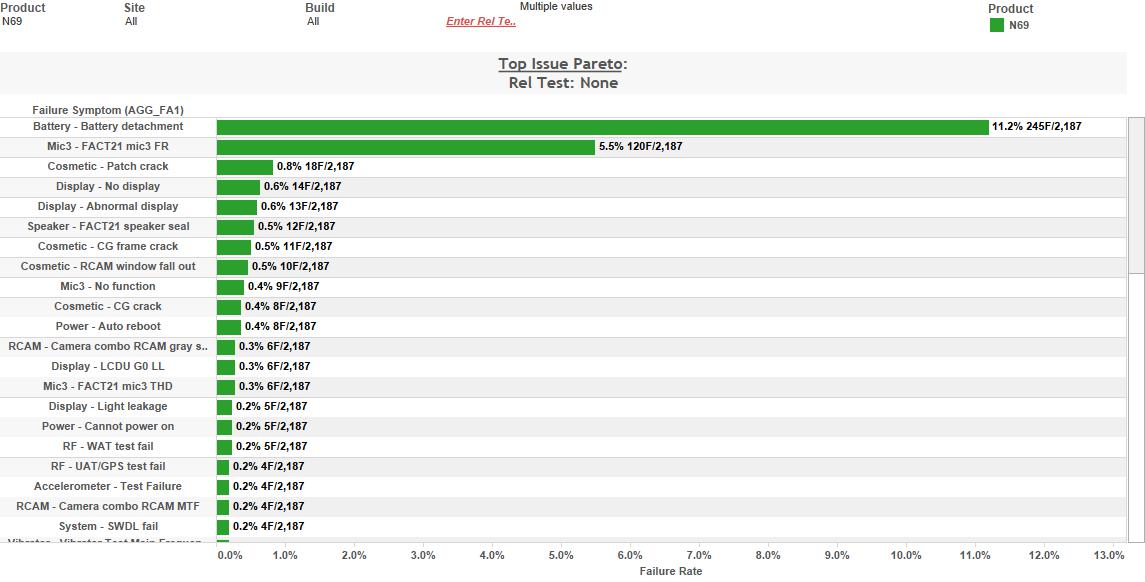 Shipset Line Breakdown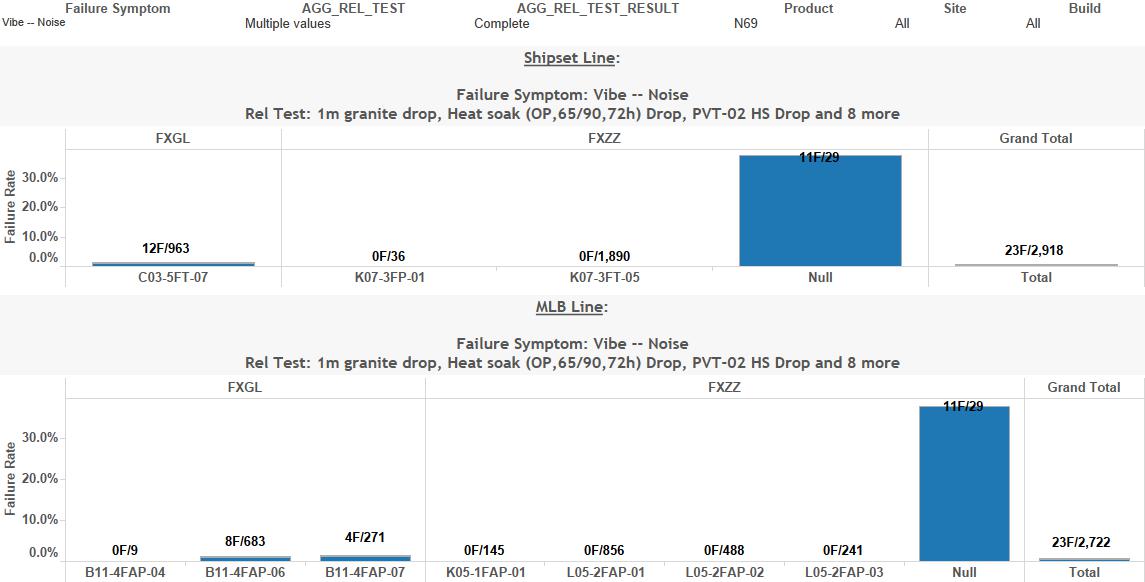 Top Issue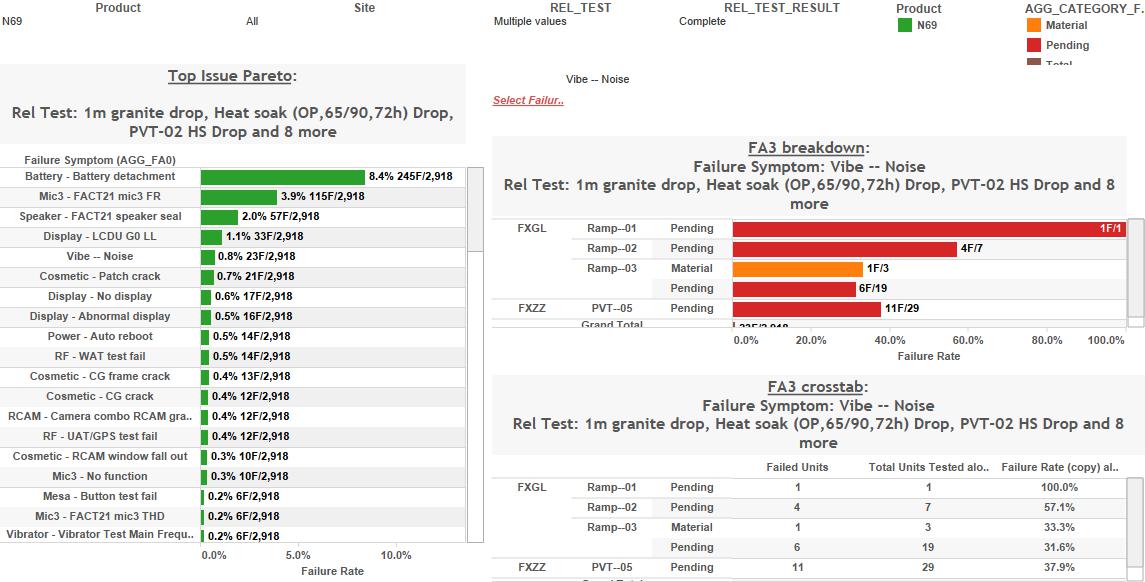 Top issue Summary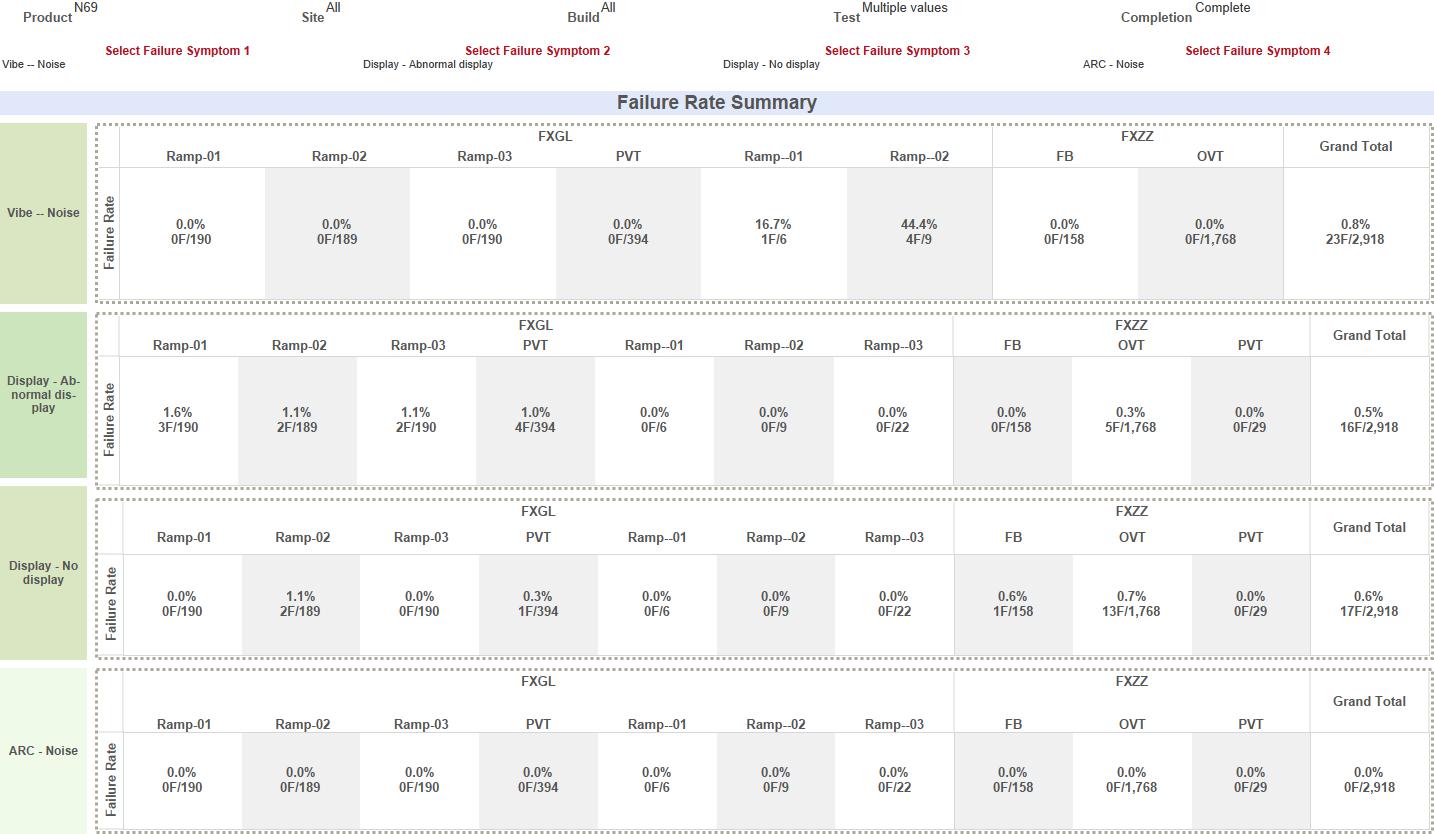 Top issue –Vendor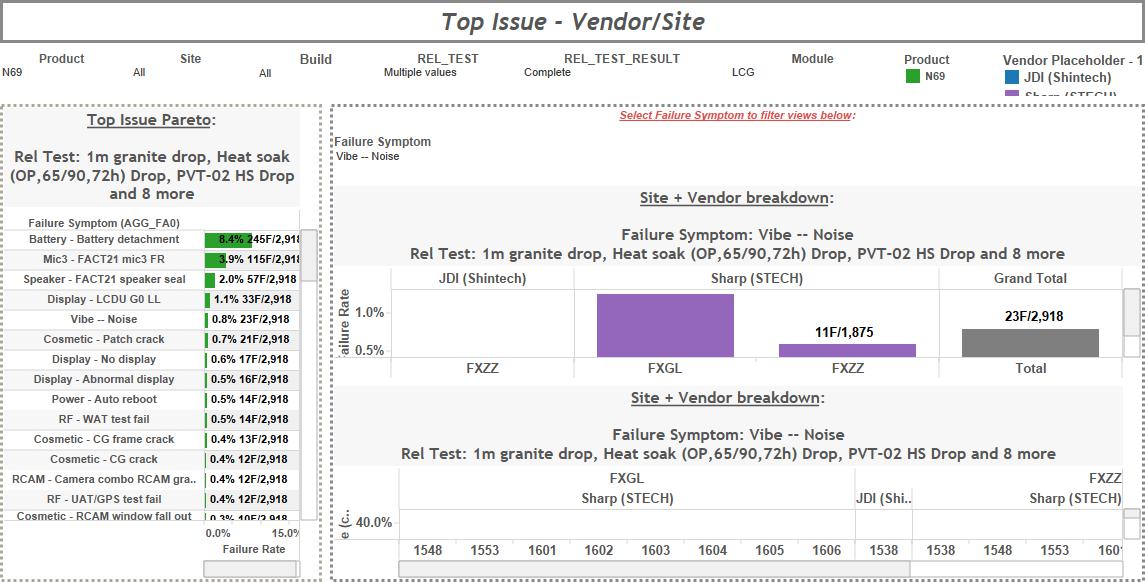 Total input breakdown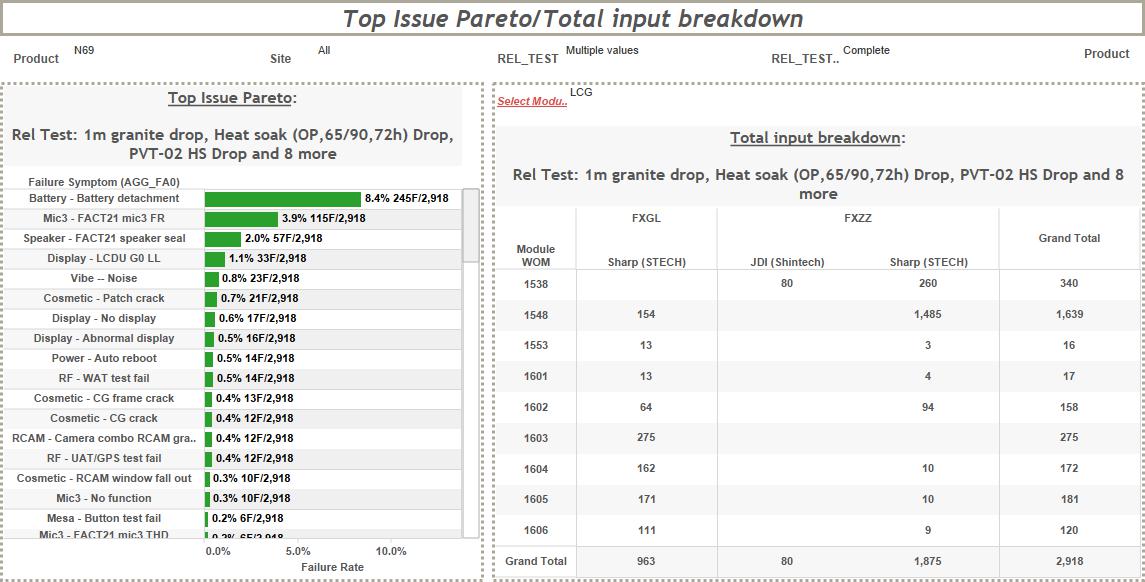 Holiday Project; Filter Holidays in report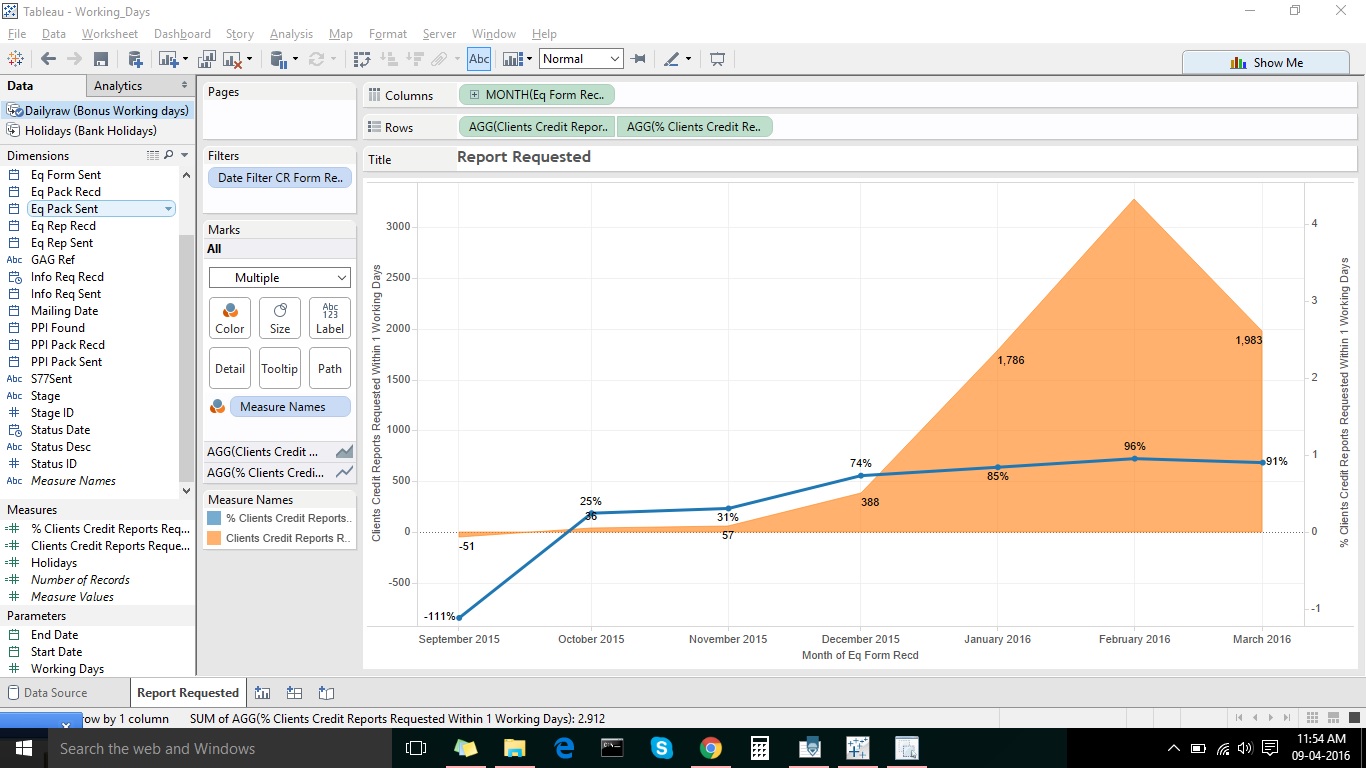 Echo Nest WDC Project; WDC, Python Web Server, API Call, JSON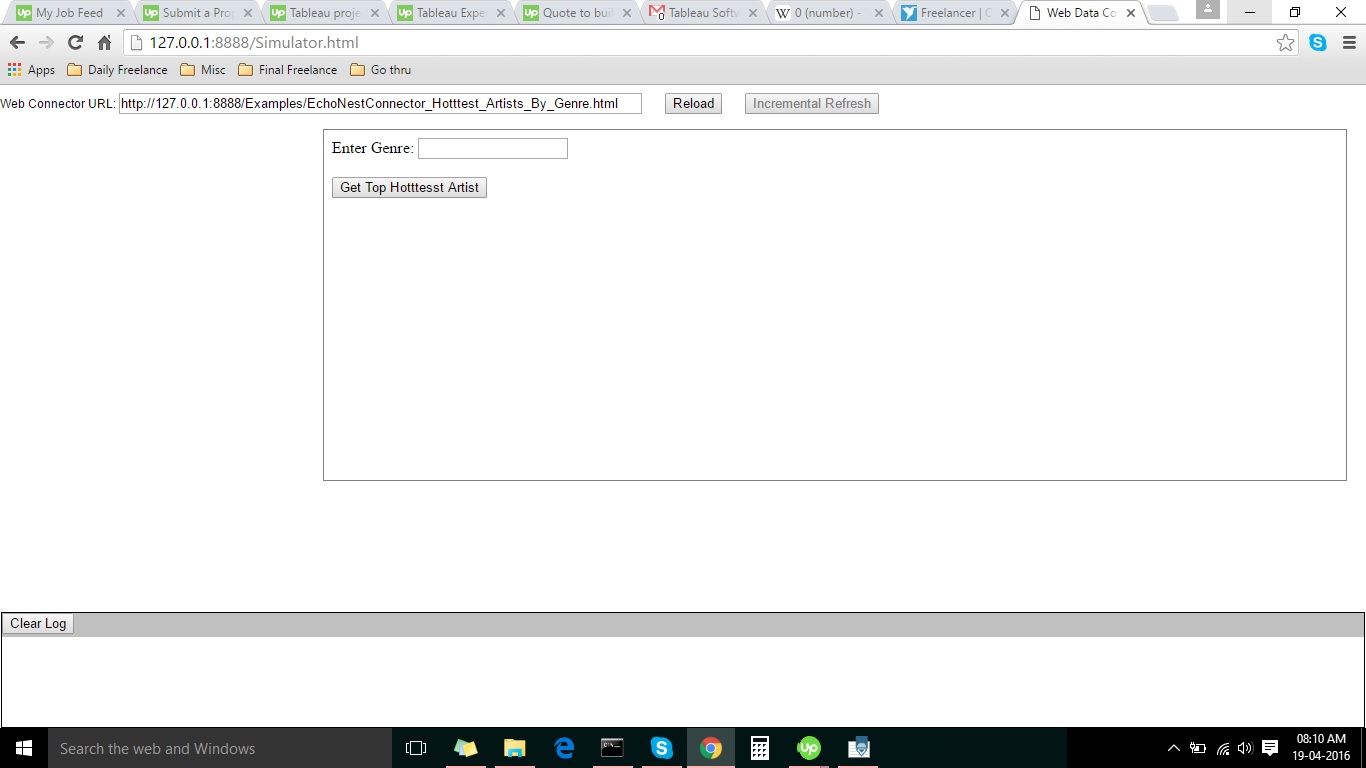 Connection at Tableau 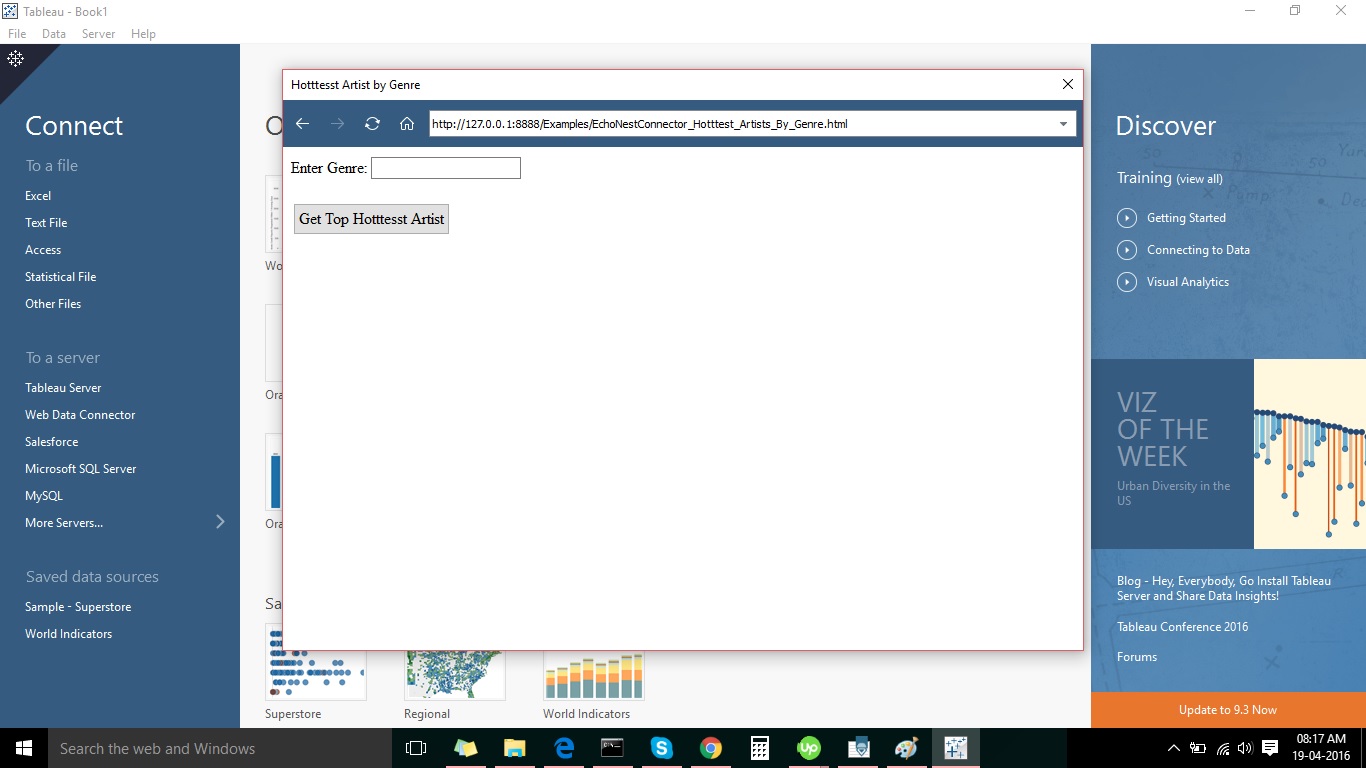 Tableau Report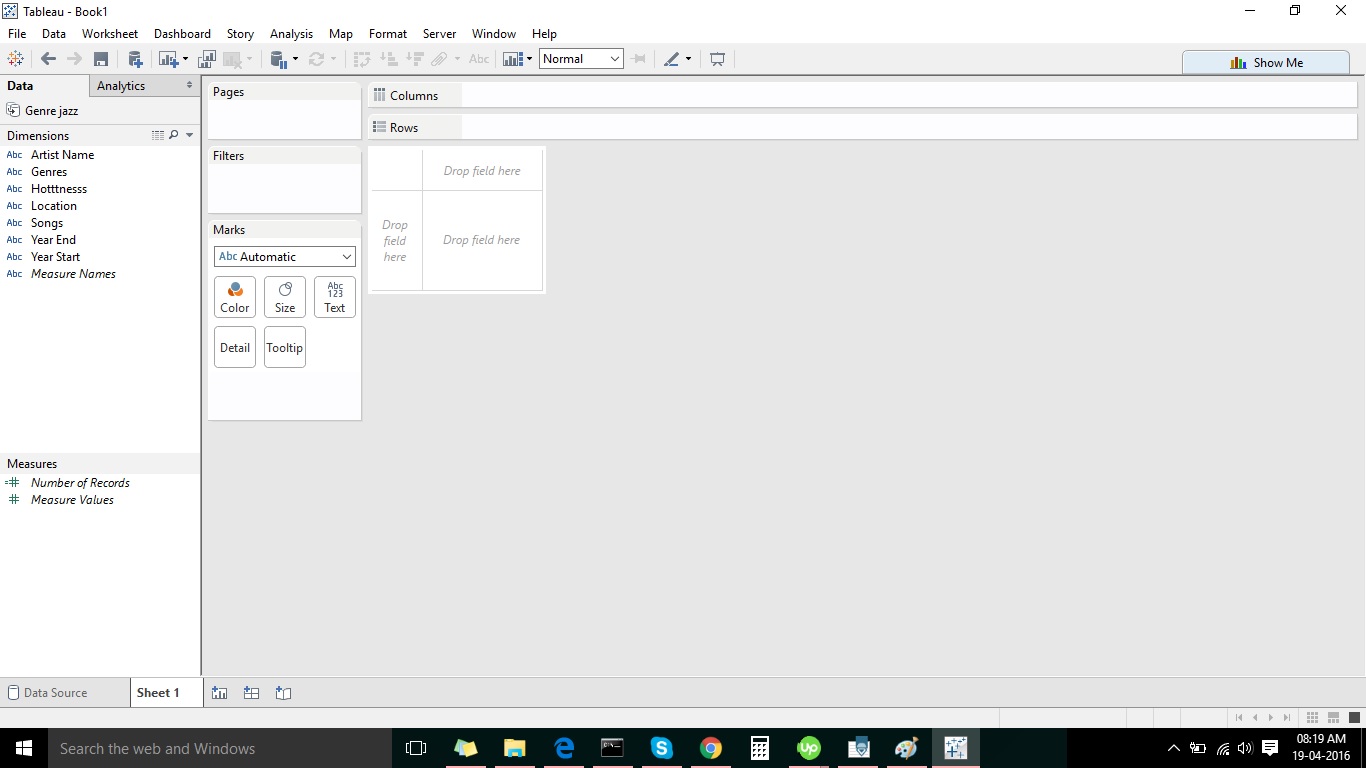 Twitter WDC Project; WDC, Python Web Server, API Call, JSON, Twitter Public & Private API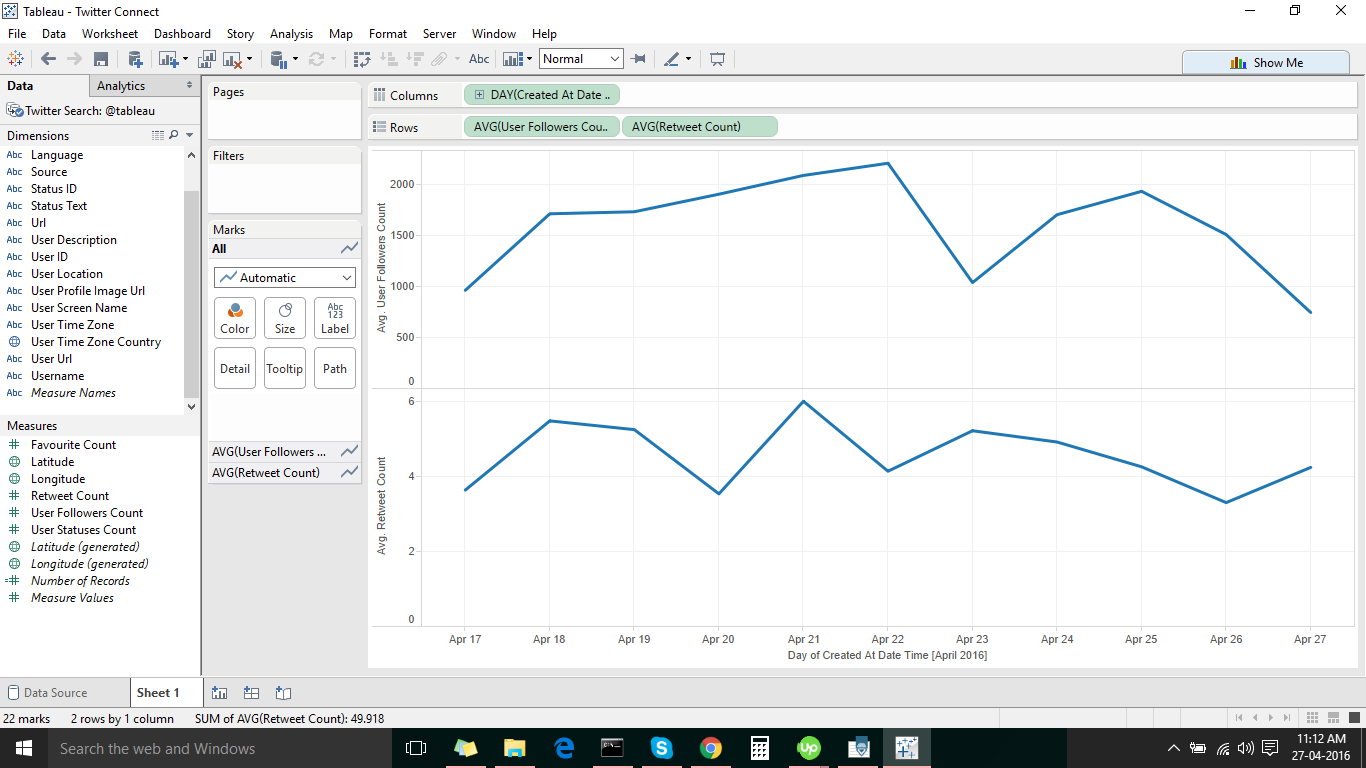 Salesforce Data Connect(SFDC) Project; Heroku, Sparkle, Tableau Online, Salesforce Canvas 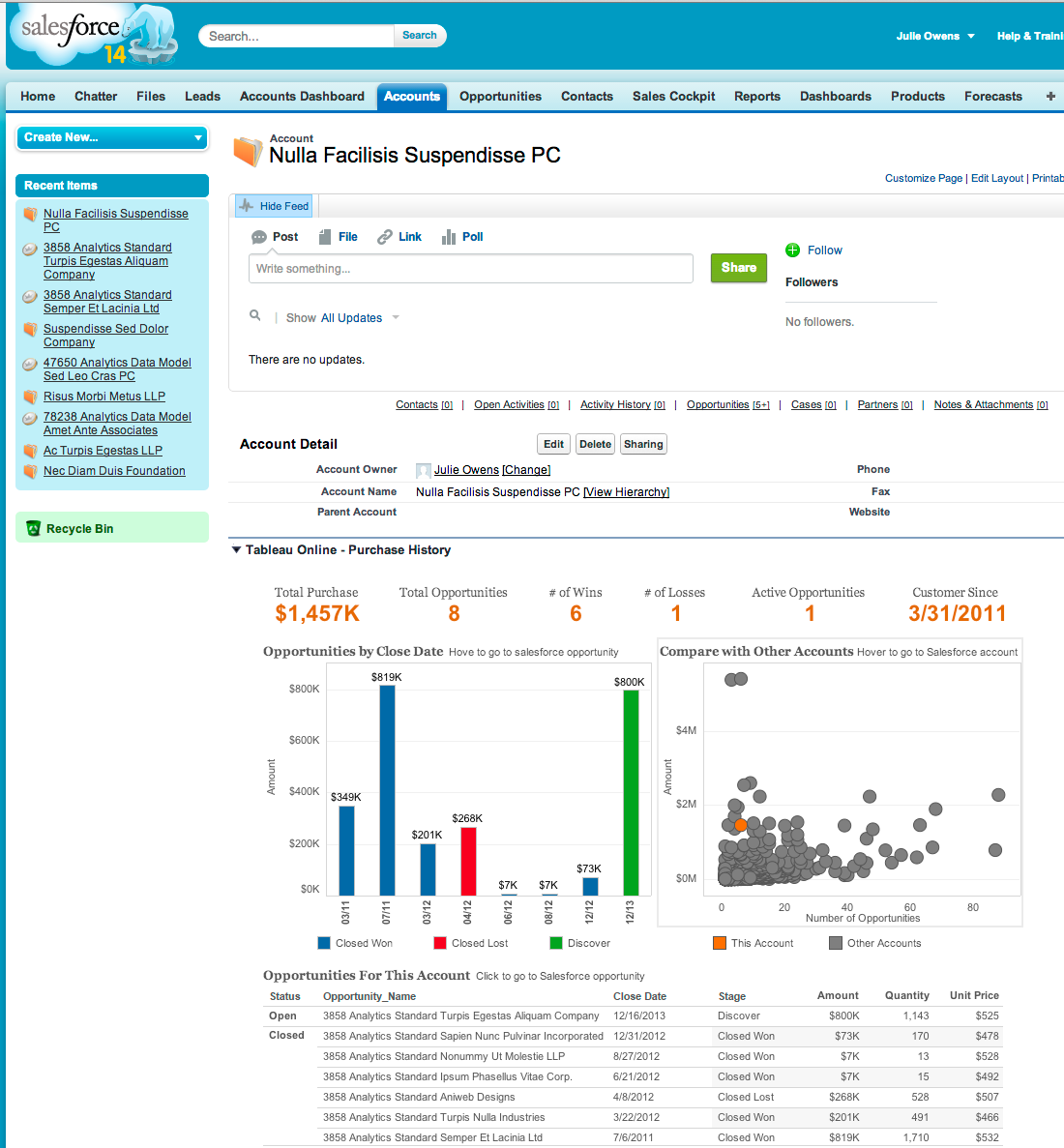 